[MS-OXWSCONT]: Contacts Web Service ProtocolIntellectual Property Rights Notice for Open Specifications DocumentationTechnical Documentation. Microsoft publishes Open Specifications documentation (“this documentation”) for protocols, file formats, data portability, computer languages, and standards support. Additionally, overview documents cover inter-protocol relationships and interactions. Copyrights. This documentation is covered by Microsoft copyrights. Regardless of any other terms that are contained in the terms of use for the Microsoft website that hosts this documentation, you can make copies of it in order to develop implementations of the technologies that are described in this documentation and can distribute portions of it in your implementations that use these technologies or in your documentation as necessary to properly document the implementation. You can also distribute in your implementation, with or without modification, any schemas, IDLs, or code samples that are included in the documentation. This permission also applies to any documents that are referenced in the Open Specifications documentation. No Trade Secrets. Microsoft does not claim any trade secret rights in this documentation. Patents. Microsoft has patents that might cover your implementations of the technologies described in the Open Specifications documentation. Neither this notice nor Microsoft's delivery of this documentation grants any licenses under those patents or any other Microsoft patents. However, a given Open Specifications document might be covered by the Microsoft Open Specifications Promise or the Microsoft Community Promise. If you would prefer a written license, or if the technologies described in this documentation are not covered by the Open Specifications Promise or Community Promise, as applicable, patent licenses are available by contacting iplg@microsoft.com. License Programs. To see all of the protocols in scope under a specific license program and the associated patents, visit the Patent Map. Trademarks. The names of companies and products contained in this documentation might be covered by trademarks or similar intellectual property rights. This notice does not grant any licenses under those rights. For a list of Microsoft trademarks, visit www.microsoft.com/trademarks. Fictitious Names. The example companies, organizations, products, domain names, email addresses, logos, people, places, and events that are depicted in this documentation are fictitious. No association with any real company, organization, product, domain name, email address, logo, person, place, or event is intended or should be inferred.Reservation of Rights. All other rights are reserved, and this notice does not grant any rights other than as specifically described above, whether by implication, estoppel, or otherwise. Tools. The Open Specifications documentation does not require the use of Microsoft programming tools or programming environments in order for you to develop an implementation. If you have access to Microsoft programming tools and environments, you are free to take advantage of them. Certain Open Specifications documents are intended for use in conjunction with publicly available standards specifications and network programming art and, as such, assume that the reader either is familiar with the aforementioned material or has immediate access to it.Support. For questions and support, please contact dochelp@microsoft.com. Revision SummaryTable of Contents1	Introduction	71.1	Glossary	71.2	References	91.2.1	Normative References	91.2.2	Informative References	91.3	Overview	101.4	Relationship to Other Protocols	101.5	Prerequisites/Preconditions	101.6	Applicability Statement	101.7	Versioning and Capability Negotiation	101.8	Vendor-Extensible Fields	111.9	Standards Assignments	112	Messages	122.1	Transport	122.2	Common Message Syntax	122.2.1	Namespaces	122.2.2	Messages	122.2.3	Elements	122.2.4	Complex Types	132.2.4.1	t:AbchPersonItemType Complex Type	132.2.4.2	t:ArrayOfBinaryType Complex Type	142.2.4.3	t:ContactItemType Complex Type	142.2.5	Simple Types	232.2.5.1	t:ContactSourceType Simple Type	232.2.6	Attributes	242.2.7	Groups	242.2.8	Attribute Groups	243	Protocol Details	253.1	ExchangeServicePortType Server Details	253.1.1	Abstract Data Model	253.1.2	Timers	253.1.3	Initialization	253.1.4	Message Processing Events and Sequencing Rules	253.1.4.1	GetItem	253.1.4.1.1	Complex Types	263.1.4.1.1.1	t:AbchEmailAddressDictionaryEntryType Complex Type	263.1.4.1.1.2	t:AbchEmailAddressDictionaryType Complex Type	273.1.4.1.1.3	t:AbchPersonContactHandle Complex Type	273.1.4.1.1.4	t:ArrayOfAbchPersonContactHandlesType Complex Type	273.1.4.1.1.5	t:CompleteNameType Complex Type	283.1.4.1.1.6	t:ContactsFolderType Complex Type	293.1.4.1.1.7	t:ContactsViewType Complex Type	303.1.4.1.1.8	t:ContactUrlDictionaryEntryType Complex Type	303.1.4.1.1.9	t:ContactUrlDictionaryType Complex Type	313.1.4.1.1.10	t:EmailAddressDictionaryEntryType Complex Type	313.1.4.1.1.11	t:EmailAddressDictionaryType Complex Type	323.1.4.1.1.12	t:ImAddressDictionaryEntryType Complex Type	333.1.4.1.1.13	t:ImAddressDictionaryType Complex Type	333.1.4.1.1.14	t:PhoneNumberDictionaryEntryType Complex Type	333.1.4.1.1.15	t:PhoneNumberDictionaryType Complex Type	343.1.4.1.1.16	t:PhysicalAddressDictionaryEntryType Complex Type	343.1.4.1.1.17	t:PhysicalAddressDictionaryType Complex Type	353.1.4.1.2	Simple Types	363.1.4.1.2.1	t:AbchEmailAddressTypeType Simple Type	363.1.4.1.2.2	t:ContactUrlKeyType Simple Type	363.1.4.1.2.3	t:EmailAddressKeyType Simple Type	373.1.4.1.2.4	t:FileAsMappingType Simple Type	383.1.4.1.2.5	t:ImAddressKeyType Simple Type	403.1.4.1.2.6	t:PhoneNumberKeyType Simple Type	403.1.4.1.2.7	t:PhysicalAddressIndexType Simple Type	423.1.4.1.2.8	t:PhysicalAddressKeyType Simple Type	433.1.4.2	DeleteItem	443.1.4.3	UpdateItem	443.1.4.4	MoveItem	453.1.4.5	CopyItem	453.1.4.6	CreateItem	463.1.4.7	GetUserPhoto	463.1.4.7.1	Messages	473.1.4.7.1.1	GetUserPhotoSoapIn	473.1.4.7.1.2	GetUserPhotoSoapOut	483.1.4.7.2	Elements	483.1.4.7.2.1	GetUserPhoto	483.1.4.7.2.2	GetUserPhotoResponse	493.1.4.7.3	Complex Types	493.1.4.7.3.1	GetUserPhotoType	493.1.4.7.3.2	GetUserPhotoResponseMessageType	503.1.4.7.3.3	GetUserPhotoResponseType	503.1.4.7.4	Simple Types	513.1.4.7.4.1	UserPhotoSizeType	513.1.4.7.5	Attributes	523.1.4.7.6	Groups	523.1.4.7.7	Attribute Groups	523.1.4.8	SetUserPhoto	523.1.4.8.1	Messages	523.1.4.8.1.1	SetUserPhotoSoapIn	523.1.4.8.1.2	SetUserPhotoSoapOut	533.1.4.8.2	Elements	533.1.4.8.2.1	SetUserPhoto	543.1.4.8.2.2	SetUserPhotoResponse	543.1.4.8.3	Complex Types	543.1.4.8.3.1	SetUserPhotoType	543.1.4.8.3.2	SetUserPhotoResponseMessageType	553.1.4.8.4	Simple Types	553.1.4.8.5	Attributes	553.1.4.8.6	Groups	553.1.4.8.7	Attribute Groups	553.1.5	Timer Events	553.1.6	Other Local Events	564	Protocol Examples	574.1	Get DateTimeCreated Property	574.2	Get a User Photo	575	Security	595.1	Security Considerations for Implementers	595.2	Index of Security Parameters	596	Appendix A: Full WSDL	607	Appendix B: Full XML Schema	657.1	Messages Schema	657.2	Types Schema	668	Appendix C: Product Behavior	739	Change Tracking	7710	Index	78IntroductionThis document specifies the Contacts Web Service protocol. Sections 1.5, 1.8, 1.9, 2, and 3 of this specification are normative. All other sections and examples in this specification are informative.GlossaryThis document uses the following terms:base64 encoding: A binary-to-text encoding scheme whereby an arbitrary sequence of bytes is converted to a sequence of printable ASCII characters, as described in [RFC4648].contact: (1) A presence entity (presentity) whose presence information can be tracked.  (2) A person, company, or other entity that is stored in a directory and is associated with one or more unique identifiers and attributes, such as an Internet message address or login name.distribution list: A collection of users, computers, contacts, or other groups that is used only for email distribution, and addressed as a single recipient.email address: A string that identifies a user and enables the user to receive Internet messages.endpoint: A communication port that is exposed by an application server for a specific shared service and to which messages can be addressed.Hypertext Transfer Protocol (HTTP): An application-level protocol for distributed, collaborative, hypermedia information systems (text, graphic images, sound, video, and other multimedia files) on the World Wide Web.Hypertext Transfer Protocol Secure (HTTPS): An extension of HTTP that securely encrypts and decrypts web page requests. In some older protocols, "Hypertext Transfer Protocol over Secure Sockets Layer" is still used (Secure Sockets Layer has been deprecated). For more information, see [SSL3] and [RFC5246].instant messaging: A method of real-time communication over the Internet in which a sender types a message to one or more recipients and the recipient immediately receives the message in a pop-up window.mailbox: A message store that contains email, calendar items, and other Message objects for a single recipient.message store: A unit of containment for a single hierarchy of Folder objects, such as a mailbox or public folders.permission: A rule that is associated with an object and that regulates which users can gain access to the object and in what manner. See also rights.S/MIME (Secure/Multipurpose Internet Mail Extensions): A set of cryptographic security services, as described in [RFC5751].Simple Mail Transfer Protocol (SMTP): A member of the TCP/IP suite of protocols that is used to transport Internet messages, as described in [RFC5321].SOAP: A lightweight protocol for exchanging structured information in a decentralized, distributed environment. SOAP uses XML technologies to define an extensible messaging framework, which provides a message construct that can be exchanged over a variety of underlying protocols. The framework has been designed to be independent of any particular programming model and other implementation-specific semantics. SOAP 1.2 supersedes SOAP 1.1. See [SOAP1.2-1/2003].SOAP action: The HTTP request header field used to indicate the intent of the SOAP request, using a URI value. See [SOAP1.1] section 6.1.1 for more information.SOAP body: A container for the payload data being delivered by a SOAP message to its recipient. See [SOAP1.2-1/2007] section 5.3 for more information.SOAP header: A mechanism for implementing extensions to a SOAP message in a decentralized manner without prior agreement between the communicating parties. See [SOAP1.2-1/2007] section 5.2 for more information.SOAP message: An XML document consisting of a mandatory SOAP envelope, an optional SOAP header, and a mandatory SOAP body. See [SOAP1.2-1/2007] section 5 for more information.Uniform Resource Identifier (URI): A string that identifies a resource. The URI is an addressing mechanism defined in Internet Engineering Task Force (IETF) Uniform Resource Identifier (URI): Generic Syntax [RFC3986].Uniform Resource Locator (URL): A string of characters in a standardized format that identifies a document or resource on the World Wide Web. The format is as specified in [RFC1738].web server: A server computer that hosts websites and responds to requests from applications.Web Services Description Language (WSDL): An XML format for describing network services as a set of endpoints that operate on messages that contain either document-oriented or procedure-oriented information. The operations and messages are described abstractly and are bound to a concrete network protocol and message format in order to define an endpoint. Related concrete endpoints are combined into abstract endpoints, which describe a network service. WSDL is extensible, which allows the description of endpoints and their messages regardless of the message formats or network protocols that are used.WSDL message: An abstract, typed definition of the data that is communicated during a WSDL operation [WSDL]. Also, an element that describes the data being exchanged between web service providers and clients.WSDL operation: A single action or function of a web service. The execution of a WSDL operation typically requires the exchange of messages between the service requestor and the service provider.WSDL port type: A named set of logically-related, abstract Web Services Description Language (WSDL) operations and messages.XML: The Extensible Markup Language, as described in [XML1.0].XML namespace: A collection of names that is used to identify elements, types, and attributes in XML documents identified in a URI reference [RFC3986]. A combination of XML namespace and local name allows XML documents to use elements, types, and attributes that have the same names but come from different sources. For more information, see [XMLNS-2ED].XML namespace prefix: An abbreviated form of an XML namespace, as described in [XML].XML schema: A description of a type of XML document that is typically expressed in terms of constraints on the structure and content of documents of that type, in addition to the basic syntax constraints that are imposed by XML itself. An XML schema provides a view of a document type at a relatively high level of abstraction.MAY, SHOULD, MUST, SHOULD NOT, MUST NOT: These terms (in all caps) are used as defined in [RFC2119]. All statements of optional behavior use either MAY, SHOULD, or SHOULD NOT.ReferencesLinks to a document in the Microsoft Open Specifications library point to the correct section in the most recently published version of the referenced document. However, because individual documents in the library are not updated at the same time, the section numbers in the documents may not match. You can confirm the correct section numbering by checking the Errata.  Normative ReferencesWe conduct frequent surveys of the normative references to assure their continued availability. If you have any issue with finding a normative reference, please contact dochelp@microsoft.com. We will assist you in finding the relevant information. [MS-OXWSCDATA] Microsoft Corporation, "Common Web Service Data Types".[MS-OXWSCORE] Microsoft Corporation, "Core Items Web Service Protocol".[MS-OXWSDLIST] Microsoft Corporation, "Distribution List Creation and Usage Web Service Protocol".[MS-OXWSFOLD] Microsoft Corporation, "Folders and Folder Permissions Web Service Protocol".[MS-OXWSRSLNM] Microsoft Corporation, "Resolve Recipient Names Web Service Protocol".[MS-OXWSXPROP] Microsoft Corporation, "Extended Properties Structure".[RFC2119] Bradner, S., "Key words for use in RFCs to Indicate Requirement Levels", BCP 14, RFC 2119, March 1997, http://www.rfc-editor.org/rfc/rfc2119.txt[RFC2616] Fielding, R., Gettys, J., Mogul, J., et al., "Hypertext Transfer Protocol -- HTTP/1.1", RFC 2616, June 1999, http://www.rfc-editor.org/rfc/rfc2616.txt[RFC2818] Rescorla, E., "HTTP Over TLS", RFC 2818, May 2000, http://www.rfc-editor.org/rfc/rfc2818.txt[SOAP1.1] Box, D., Ehnebuske, D., Kakivaya, G., et al., "Simple Object Access Protocol (SOAP) 1.1", W3C Note, May 2000, http://www.w3.org/TR/2000/NOTE-SOAP-20000508/[WSDL] Christensen, E., Curbera, F., Meredith, G., and Weerawarana, S., "Web Services Description Language (WSDL) 1.1", W3C Note, March 2001, http://www.w3.org/TR/2001/NOTE-wsdl-20010315[WSIBASIC] Ballinger, K., Ehnebuske, D., Gudgin, M., et al., Eds., "Basic Profile Version 1.0", Final Material, April 2004, http://www.ws-i.org/Profiles/BasicProfile-1.0-2004-04-16.html[XMLNS] Bray, T., Hollander, D., Layman, A., et al., Eds., "Namespaces in XML 1.0 (Third Edition)", W3C Recommendation, December 2009, http://www.w3.org/TR/2009/REC-xml-names-20091208/[XMLSCHEMA1] Thompson, H., Beech, D., Maloney, M., and Mendelsohn, N., Eds., "XML Schema Part 1: Structures", W3C Recommendation, May 2001, http://www.w3.org/TR/2001/REC-xmlschema-1-20010502/[XMLSCHEMA2] Biron, P.V., Ed. and Malhotra, A., Ed., "XML Schema Part 2: Datatypes", W3C Recommendation, May 2001, http://www.w3.org/TR/2001/REC-xmlschema-2-20010502/Informative References[MS-OXDSCLI] Microsoft Corporation, "Autodiscover Publishing and Lookup Protocol".[MS-OXPROTO] Microsoft Corporation, "Exchange Server Protocols System Overview".[MS-OXWSADISC] Microsoft Corporation, "Autodiscover Publishing and Lookup SOAP-Based Web Service Protocol".OverviewThe Contacts Web Service protocol provides the messages needed to create, get, update, delete, move, and copy contact (2) items on the server.Relationship to Other ProtocolsA client that implements this protocol can use the Autodiscover Publishing and Lookup SOAP-Based Web Service Protocol, as described in [MS-OXWSADISC], or the Autodiscover Publishing and Lookup Protocol, as described in [MS-OXDSCLI], to identify the target endpoint to use for each operation.This protocol uses SOAP, as described in [SOAP1.1], to specify the structure information that is exchanged between the client and the server. This protocol uses the XML schema, as described in [XMLSCHEMA1] and [XMLSCHEMA2], to describe the message content that is sent to and from the server.This protocol uses SOAP over HTTP, as described in [RFC2616], and SOAP over HTTPS, as described in [RFC2818], as shown in the following layering diagram.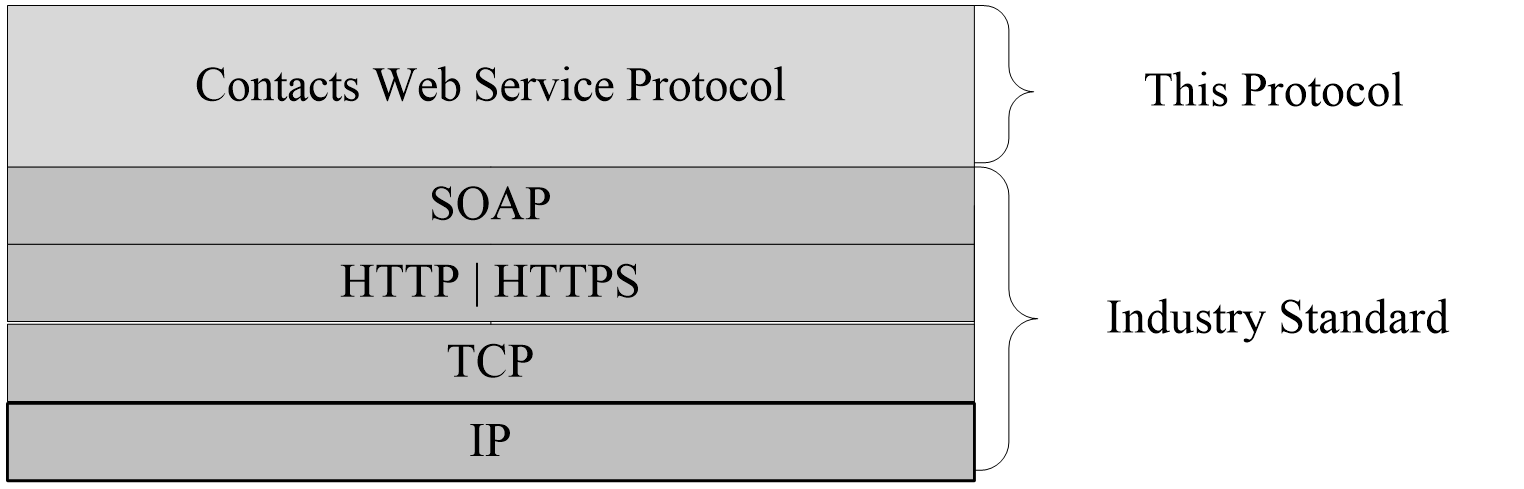 Figure 1: This protocol in relation to other protocolsFor conceptual background information and overviews of the relationships and interactions between this and other protocols, see [MS-OXPROTO].Prerequisites/PreconditionsThe endpoint URL that is returned by either the Autodiscover Publishing Lookup SOAP-Based Web Service Protocol, as described in [MS-OXWSADISC], or the Autodiscover Publishing and Lookup Protocol, as described in [MS-OXDSCLI], or known by the protocol client, is required to form the HTTP request to the web server that hosts this protocol. The operations that this protocol defines cannot be accessed unless the correct endpoint is identified in the HTTP web requests that target this protocol..Applicability StatementThis protocol is applicable to client programs that create, update, or manage contact (2) items in the server message store.Versioning and Capability NegotiationThis document covers versioning issues in the following areas:Supported Transports: This protocol uses SOAP 1.1. For more information, see section 2.1.Protocol Versions: This protocol specifies only one WSDL port type version.Security and Authentication Methods: This protocol relies on the web server that is hosting it to perform authentication.Localization: This protocol uses the MailboxCulture part, as described in [MS-OXWSCORE] section 3.1.4.1.1.1, to specify the culture of a mailbox, and elements that are of the xs:dateTime type, as described in section 2.2.4.3.Capability Negotiation: None.Vendor-Extensible FieldsNone.Standards AssignmentsNone.MessagesIn the following sections, the schema definition might differ from the processing rules imposed by the protocol. The WSDL in this specification provides a base description of the protocol. The schema in this specification provides a base description of the message syntax. The text that specifies the WSDL and schema might specify restrictions that reflect actual protocol behavior. For example, the schema definition might allow for an element to be empty, null, or not present but the behavior of the protocol as specified restricts the same elements to being non-empty, not null, or present.TransportThe SOAP version supported is SOAP 1.1, as specified in [SOAP1.1].The protocol MUST support SOAP over HTTP, as specified in [RFC2616]. The protocol SHOULD use secure communications by means of HTTPS, as specified in [RFC2818].Common Message SyntaxThis section contains common definitions that are used by this protocol. The syntax of the definitions uses XML schema, as defined in [XMLSCHEMA1] and [XMLSCHEMA2], and WSDL, as defined in [WSDL].NamespacesThis specification defines and references various XML namespaces using the mechanisms specified in [XMLNS]. Although this specification associates a specific XML namespace prefix for each XML namespace that is used, the choice of any particular XML namespace prefix is implementation-specific and not significant for interoperability.MessagesThis specification does not define any common WSDL message definitions.ElementsThis specification does not define any common XML schema element definitions.Complex TypesThe following table summarizes the set of common XML schema complex type definitions that are defined by this specification. XML schema complex type definitions that are specific to a particular operation are defined with the operation.t:AbchPersonItemType Complex TypeThe AbchPersonItemType complex type specifies a person.<1> This type specifies the properties needed for a contact to use consumer accounts.<xs:complexType name="AbchPersonItemType">  <xs:complexContent>    <xs:extension base="t:ItemType">      <xs:sequence>        <xs:element name="AntiLinkInfo" type="xs:string" minOccurs="0"/>        <xs:element name="PersonIdGuid" type="t:GuidType" minOccurs="0"/>        <xs:element name="PersonId" type="xs:int" minOccurs="0"/>        <xs:element name="ContactHandles" type="t:ArrayOfAbchPersonContactHandlesType" minOccurs="0"/>        <xs:element name="ContactCategories" type="t:ArrayOfStringsType" minOccurs="0"/>        <xs:element name="RelevanceOrder1" type="xs:string" minOccurs="0"/>        <xs:element name="RelevanceOrder2" type="xs:string" minOccurs="0"/>        <xs:element name="TrustLevel" type="xs:int" minOccurs="0"/>        <xs:element name="FavoriteOrder" type="xs:int" minOccurs="0"/>         <xs:element name="ExchangePersonIdGuid" type="t:GuidType" minOccurs="0" />      </xs:sequence>    </xs:extension>  </xs:complexContent></xs:complexType>The following table describes the child elements of the AbchPersonItemType complex type.t:ArrayOfBinaryType Complex TypeThe ArrayOfBinaryType complex type specifies a collection of certificates for a contact (2).<3> This type is used by the UserSMIMECertificate element and the MSExchangeCertificate element of the ContactItemType complex type, as specified in section 2.2.4.3.<xs:complexType name="ArrayOfBinaryType">   <xs:sequence>    <xs:element name="Base64Binary" type="xs:base64Binary" minOccurs="0" maxOccurs="unbounded" />  </xs:sequence></xs:complexType>Child elementt:ContactItemType Complex TypeThe ContactItemType complex type represents a server contact (2) item. It is also used by the ResolveNames method ([MS-OXWSRSLNM] section 3.1.4.1), returning directory and store contacts (2) matching a search string. This type extends the ItemType complex type, as specified in [MS-OXWSCORE] section 2.2.4.24. This type is used by the CreateItem operation, as specified in section 3.1.4.6, and the UpdateItem operation, as specified in section 3.1.4.3.<xs:complexType name="ContactItemType">  <xs:complexContent>    <xs:extension      base="t:ItemType"    >      <xs:sequence>        <xs:element name="FileAs"          type="xs:string"          minOccurs="0"         />        <xs:element name="FileAsMapping"          type="t:FileAsMappingType"           minOccurs="0"         />        <xs:element name="DisplayName"          type="xs:string"          minOccurs="0"         />        <xs:element name="GivenName"          type="xs:string"          minOccurs="0"         />        <xs:element name="Initials"          type="xs:string"          minOccurs="0"         />        <xs:element name="MiddleName"          type="xs:string"          minOccurs="0"         />        <xs:element name="Nickname"          type="xs:string"          minOccurs="0"         />        <xs:element name="CompleteName"          type="t:CompleteNameType"          minOccurs="0"         />        <xs:element name="CompanyName"          type="xs:string"          minOccurs="0"         />        <xs:element name="EmailAddresses"          type="t:EmailAddressDictionaryType"          minOccurs="0"         />        <xs:element name="PhysicalAddresses"          type="t:PhysicalAddressDictionaryType"          minOccurs="0"         />        <xs:element name="PhoneNumbers"          type="t:PhoneNumberDictionaryType"          minOccurs="0"         />        <xs:element name="AssistantName"          type="xs:string"          minOccurs="0"         />        <xs:element name="Birthday"          type="xs:dateTime"          minOccurs="0"         />        <xs:element name="BusinessHomePage"          type="xs:anyURI"          minOccurs="0"         />        <xs:element name="Children"          type="t:ArrayOfStringsType"          minOccurs="0"         />        <xs:element name="Companies"          type="t:ArrayOfStringsType"          minOccurs="0"         />        <xs:element name="ContactSource"          type="t:ContactSourceType"          minOccurs="0"         />        <xs:element name="Department"          type="xs:string"          minOccurs="0"         />        <xs:element name="Generation"          type="xs:string"          minOccurs="0"         />        <xs:element name="ImAddresses"          type="t:ImAddressDictionaryType"          minOccurs="0"         />        <xs:element name="JobTitle"          type="xs:string"          minOccurs="0"         />        <xs:element name="Manager"          type="xs:string"          minOccurs="0"         />        <xs:element name="Mileage"          type="xs:string"          minOccurs="0"         />        <xs:element name="OfficeLocation"          type="xs:string"          minOccurs="0"         />        <xs:element name="PostalAddressIndex"          type="t:PhysicalAddressIndexType"          minOccurs="0"         />        <xs:element name="Profession"          type="xs:string"          minOccurs="0"         />        <xs:element name="SpouseName"          type="xs:string"          minOccurs="0"         />        <xs:element name="Surname"          type="xs:string"          minOccurs="0"         />        <xs:element name="WeddingAnniversary"          type="xs:dateTime"          minOccurs="0"         />        <xs:element name="HasPicture"          type="xs:boolean"           minOccurs="0"         />        <xs:element name="PhoneticFullName"           type="xs:string"          minOccurs="0"         />        <xs:element name="PhoneticFirstName"           type="xs:string"           minOccurs="0"         />        <xs:element name="PhoneticLastName"           type="xs:string"           minOccurs="0"         />        <xs:element name="Alias"           type="xs:string"           minOccurs="0"         />        <xs:element name="Notes"           type="xs:string"           minOccurs="0"         />        <xs:element name="Photo"           type="xs:base64Binary"           minOccurs="0"         />        <xs:element name="UserSMIMECertificate"           type="t:ArrayOfBinaryType"           minOccurs="0"         />        <xs:element name="MSExchangeCertificate"           type="t:ArrayOfBinaryType"           minOccurs="0"         />        <xs:element name="DirectoryId"           type="xs:string"           minOccurs="0"         />        <xs:element name="ManagerMailbox"          type="t:SingleRecipientType"          minOccurs="0"        />        <xs:element name="DirectReports"          type="t:ArrayOfRecipientsType"          minOccurs="0"        />        <xs:element name="AccountName"           type="xs:string"          minOccurs="0"        />        <xs:element name="IsAutoUpdateDisabled"           type="xs:boolean"          minOccurs="0"        />        <xs:element name="IsMessengerEnabled"           type="xs:boolean"           minOccurs="0"        />        <xs:element name="Comment"           type="xs:string"           minOccurs="0"        />        <xs:element name="ContactShortId"           type="xs:int"           minOccurs="0"        />        <xs:element name="ContactType"           type="xs:string"           minOccurs="0"        />        <xs:element name="Gender"           type="xs:string"           minOccurs="0"        />        <xs:element name="IsHidden"           type="xs:boolean"           minOccurs="0"        />        <xs:element name="ObjectId"           type="xs:string"           minOccurs="0"        />        <xs:element name="PassportId"           type="xs:long"           minOccurs="0"        />         <xs:element name="IsPrivate"           type="xs:boolean"           minOccurs="0"        />        <xs:element name="SourceId"           type="xs:string"           minOccurs="0"        />        <xs:element name="TrustLevel"           type="xs:int"           minOccurs="0"        />        <xs:element name="CreatedBy"           type="xs:string"           minOccurs="0"        />        <xs:element name="Urls"           type="t:ContactUrlDictionaryType"           minOccurs="0"        />        <xs:element name="AbchEmailAddresses"          type="t:AbchEmailAddressDictionaryType"          minOccurs="0"         />        <xs:element name="Cid"           type="xs:long"           minOccurs="0"        />        <xs:element name="SkypeAuthCertificate"           type="xs:string"           minOccurs="0"        />        <xs:element name="SkypeContext"           type="xs:string"           minOccurs="0"        />        <xs:element name="SkypeId"           type="xs:string"           minOccurs="0"        />        <xs:element name="SkypeRelationship"           type="xs:string"           minOccurs="0"        />        <xs:element name="YomiNickname"           type="xs:string"           minOccurs="0"        />        <xs:element name="XboxLiveTag"           type="xs:string"          minOccurs="0"        />        <xs:element name="InviteFree"           type="xs:boolean"           minOccurs="0"        />        <xs:element name="HidePresenceAndProfile"           type="xs:boolean"          minOccurs="0"        />        <xs:element name="IsPendingOutbound"           type="xs:boolean"          minOccurs="0"        />        <xs:element name="SupportGroupFeeds"           type="xs:boolean"           minOccurs="0"        />        <xs:element name="UserTileHash"          type="xs:string"           minOccurs="0"        />        <xs:element name="UnifiedInbox"           type="xs:boolean"           minOccurs="0"        />        <xs:element name="Mris"          type="t:ArrayOfStringsType"           minOccurs="0"        />        <xs:element name="Wlid"           type="xs:string"           minOccurs="0"        />        <xs:element name="AbchContactId"           type="t:GuidType"           minOccurs="0"        />        <xs:element name="NotInBirthdayCalendar"           type="xs:boolean"           minOccurs="0"        />        <xs:element name="ShellContactType"            type="xs:string"            minOccurs="0"        />        <xs:element name ="ImMri"           type="xs:int"           minOccurs="0"        />        <xs:element name="PresenceTrustLevel"           type="xs:string"           minOccurs="0"        />        <xs:element name="OtherMri"           type="xs:string"           minOccurs="0"        />        <xs:element name="ProfileLastChanged"           type="xs:string"           minOccurs="0"        />        <xs:element name="MobileImEnabled"             type="xs:boolean"           minOccurs="0"        />         <xs:element name="DisplayNamePrefix"             type="xs:string"           minOccurs="0"        />         <xs:element name="YomiGivenName"             type="xs:string"           minOccurs="0"        />        <xs:element name="YomiSurname"             type="xs:string"           minOccurs="0"        />         <xs:element name="PersonalNotes"             type="xs:string"           minOccurs="0"        />        <xs:element name="PersonId"          type="t:ItemIdType"           minOccurs="0"        />        </xs:sequence>    </xs:entension>  </xs:complexContent></xs:complexType>Child Elements<4>Simple TypesThe following table summarizes the set of common XML schema simple type definitions defined by this specification. XML schema simple type definitions that are specific to a particular operation are described with the operation.t:ContactSourceType Simple TypeThe ContactSourceType specifies whether a contact (2) or distribution list is located in the server database or in the directory service.<xs:simpleType name="ContactSourceType">  <xs:restriction    base="xs:string"  >    <xs:enumeration      value="ActiveDirectory"     />    <xs:enumeration      value="Store"     />  </xs:restriction></xs:simpleType>EnumerationThe following values are defined by the ContactSourceType simple type.This is applicable to the Contacts Web Service protocol and to the Distribution List Creation and Usage Web Service protocol [MS-OXWSDLIST].It is also used by the ResolveNames method ([MS-OXWSRSLNM] section 3.1.4.1), returning directory and store contacts (2) matching a search string.AttributesThis specification does not define any common XML schema attribute definitions.GroupsThis specification does not define any common XML schema group definitions.Attribute GroupsThis specification does not define any common XML schema attribute group definitions.Protocol DetailsThe client side of this protocol is simply a pass-through. That is, no additional timers or other state is required on the client side of this protocol. Calls made by the higher-layer protocol or application are passed directly to the transport, and the results returned by the transport are passed directly back to the higher-layer protocol or application.ExchangeServicePortType Server DetailsThis protocol defines a single port type.Abstract Data ModelNone.TimersNone.InitializationNone.Message Processing Events and Sequencing RulesThis protocol includes the operations listed in the following table.GetItemThis protocol uses the GetItem operation specified in [MS-OXWSCORE] section 3.1.4.4 to get contact (2) item elements.   <wsdl:operation name="GetItem">            <wsdl:input message="tns:GetItemSoapIn" />            <wsdl:output message="tns:GetItemSoapOut" />        </wsdl:operation>RequestResponseComplex TypesThe following XML schema complex type definitions are specific to this operation.t:AbchEmailAddressDictionaryEntryType Complex TypeThe AbchEmailAddressDictionaryEntryType complex type specifies an email address entry.<42><xs:complexType name="AbchEmailAddressDictionaryEntryType">  <xs:sequence>    <xs:element name="Type" type="t:AbchEmailAddressTypeType" minOccurs="1"/>    <xs:element name="Address" type="xs:string" minOccurs="1"/>    <xs:element name="IsMessengerEnabled" type="xs:boolean" minOccurs="0"/>    <xs:element name="Capabilities" type="xs:long" minOccurs="0"/>  </xs:sequence></xs:complexType> The following table describes the child elements of the AbchEmailAddressDictionaryEntryType complex type.t:AbchEmailAddressDictionaryType Complex TypeThe AbchEmailAddressDictionaryType complex type specifies an email address entry.<43><xs:complexType name="AbchEmailAddressDictionaryType">  <xs:sequence>    <xs:element name="Email" type="t:AbchEmailAddressDictionaryEntryType" maxOccurs="unbounded"/>  </xs:sequence></xs:complexType>The following table describes the child element of the AbchEmailAddressDictionaryType complex type.t:AbchPersonContactHandle Complex TypeThe AbchPersonContactHandle complex type specifies the link between a person item and contact.<44><xs:complexType name="AbchPersonContactHandle">  <xs:sequence>    <xs:element name="SourceId" type="xs:string" minOccurs="1" maxOccurs="1"/>    <xs:element name="ObjectId" type="xs:string" minOccurs="1" maxOccurs="1"/>    <xs:element name="AccountName" type="xs:string" minOccurs="0" maxOccurs="1"/>  </xs:sequence></xs:complexType>The following table describes the child elements of the AbchPersonContactHandle complex type.t:ArrayOfAbchPersonContactHandlesType Complex TypeThe ArrayOfAbchPersonContactHandlesType complex type specifies a contact handle.<45><xs:complexType name="ArrayOfAbchPersonContactHandlesType">  <xs:sequence>    <xs:element name="ContactHandle" type="t:AbchPersonContactHandle" minOccurs="0" maxOccurs="unbounded"/>  </xs:sequence></xs:complexType>The following table lists the child element of the ArrayOfAbchPersonContactHandlesType complex type.t:CompleteNameType Complex TypeThe CompleteNameType complex type represents the complete name of a contact (2).<xs:complexType name="CompleteNameType">  <xs:sequence>    <xs:element name="Title"      type="xs:string"      minOccurs="0"     />    <xs:element name="FirstName"      type="xs:string"      minOccurs="0"     />    <xs:element name="MiddleName"      type="xs:string"      minOccurs="0"     />    <xs:element name="LastName"      type="xs:string"      minOccurs="0"     />    <xs:element name="Suffix"      type="xs:string"      minOccurs="0"     />    <xs:element name="Initials"      type="xs:string"      minOccurs="0"     />    <xs:element name="FullName"      type="xs:string"      minOccurs="0"     />    <xs:element name="Nickname"      type="xs:string"      minOccurs="0"     />    <xs:element name="YomiFirstName"      type="xs:string"      minOccurs="0"     />    <xs:element name="YomiLastName"      type="xs:string"      minOccurs="0"     />  </xs:sequence></xs:complexType>Child Elementst:ContactsFolderType Complex TypeThe ContactsFolderType complex type represents a Contacts folder in a mailbox.<xs:complexType name="ContactsFolderType">  <xs:complexContent>    <xs:extension      base="t:BaseFolderType"    >      <xs:sequence>        <xs:element name="SharingEffectiveRights"          type="t:PermissionReadAccessType"          minOccurs="0"         />        <xs:element name="PermissionSet"          type="t:PermissionSetType"          minOccurs="0"         />        <xs:element name="SourceId"           type="xs:string"           minOccurs="0"         />        <xs:element name="AccountName"           type="xs:string"           minOccurs="0"         />      </xs:sequence>    </xs:extension>  </xs:complexContent></xs:complexType>Child Elementst:ContactsViewType Complex TypeThe ContactsViewType complex type represents the settings that are used to return contact (2) items based on their alphabetical display names.<xs:complexType name="ContactsViewType">  <xs:complexContent>    <xs:extension      base="t:BasePagingType"    >      <xs:attribute name="InitialName"        type="xs:string"        use="optional"       />      <xs:attribute name="FinalName"        type="xs:string"        use="optional"       />    </xs:extension>  </xs:complexContent></xs:complexType>Attributest:ContactUrlDictionaryEntryType Complex TypeThe ContactUrlDictionaryEntryType complex type represents a URL that is associated with a contact.<49><xs:complexType name="ContactUrlDictionaryEntryType">  <xs:sequence>    <xs:element name="Type" type="t:ContactUrlKeyType" minOccurs="1"/>    <xs:element name="Address" type="xs:string" minOccurs="0"/>    <xs:element name="Name" type="xs:string" minOccurs="0"/>  </xs:sequence></xs:complexType> The following table lists the child elements of the ContactUrlDictionaryEntryType complex type.t:ContactUrlDictionaryType Complex TypeThe ContactUrlDictionaryType complex type specifies a Url associated with a contact  <50><xs:complexType name="ContactUrlDictionaryType">  <xs:sequence>    <xs:element name="Url" type="t:ContactUrlDictionaryEntryType" maxOccurs="unbounded"/>  </xs:sequence></xs:complexType>The following table describes the child element of the ContactUrlDictionaryType complex type.t:EmailAddressDictionaryEntryType Complex TypeThe EmailAddressDictionaryEntryType complex type represents an e-mail address that is associated with a contact (2).<xs:complexType name="EmailAddressDictionaryEntryType">  <xs:simpleContent>    <xs:extension      base="xs:string"    >      <xs:attribute name="Key"        type="t:EmailAddressKeyType"        use="required"       />      <xs:attribute name="Name"        type="xs:string"        use="optional"       />      <xs:attribute name="RoutingType"        type="xs:string"        use="optional"       />      <xs:attribute name="MailboxType"        type="t:MailboxTypeType"        use="optional"       />    </xs:extension>  </xs:simpleContent></xs:complexType>Attributest:EmailAddressDictionaryType Complex TypeThe EmailAddressDictionaryType complex type contains e-mail addresses.<xs:complexType name="EmailAddressDictionaryType">  <xs:sequence>    <xs:element name="Entry"      type="t:EmailAddressDictionaryEntryType"      maxOccurs="unbounded"     />  </xs:sequence></xs:complexType>Child Elementst:ImAddressDictionaryEntryType Complex TypeThe ImAddressDictionaryEntryType complex type represents a collection of instant messaging addresses for a contact (2).<xs:complexType name="ImAddressDictionaryEntryType">  <xs:simpleContent>    <xs:extension      base="xs:string"    >      <xs:attribute name="key"        type="t:ImAddressKeyType"        use="required"       />    </xs:extension>  </xs:simpleContent></xs:complexType>Attributest:ImAddressDictionaryType Complex TypeThe ImAddressDictionaryType complex type contains instant messaging addresses for a contact (2).<xs:complexType name="ImAddressDictionaryType">  <xs:sequence>    <xs:element name="Entry"      type="t:ImAddressDictionaryEntryType"      maxOccurs="unbounded"     />  </xs:sequence></xs:complexType>Child Elementst:PhoneNumberDictionaryEntryType Complex TypeThe PhoneNumberDictionaryEntryType complex type contains a telephone number for a contact (2).<xs:complexType name="PhoneNumberDictionaryEntryType">  <xs:simpleContent>    <xs:extension      base="xs:string"    >      <xs:attribute name="Key"        type="t:PhoneNumberKeyType"        use="required"       />    </xs:extension>  </xs:simpleContent></xs:complexType>Attributest:PhoneNumberDictionaryType Complex TypeThe PhoneNumberDictionaryType complex type represents telephone numbers for a contact (2).<xs:complexType name="PhoneNumberDictionaryType">  <xs:sequence>    <xs:element name="Entry"      type="t:PhoneNumberDictionaryEntryType"      maxOccurs="unbounded"     />  </xs:sequence></xs:complexType>Child Elementst:PhysicalAddressDictionaryEntryType Complex TypeThe PhysicalAddressDictionaryEntryType complex type contains information that defines a physical address, such as a street address.<xs:complexType name="PhysicalAddressDictionaryEntryType">  <xs:sequence>    <xs:element name="Street"      type="xs:string"      minOccurs="0"     />    <xs:element name="City"      type="xs:string"      minOccurs="0"     />    <xs:element name="State"      type="xs:string"      minOccurs="0"     />    <xs:element name="CountryOrRegion"      type="xs:string"      minOccurs="0"     />    <xs:element name="PostalCode"      type="xs:string"      minOccurs="0"     />  </xs:sequence>  <xs:attribute name="Key"    type="t:PhysicalAddressKeyType"    use="required"   /></xs:complexType>Child ElementsAttributest:PhysicalAddressDictionaryType Complex TypeThe PhysicalAddressDictionaryType complex type contains physical addresses that are associated with a contact (2).<xs:complexType name="PhysicalAddressDictionaryType">  <xs:sequence>    <xs:element name="Entry"      type="t:PhysicalAddressDictionaryEntryType"      maxOccurs="unbounded"     />  </xs:sequence></xs:complexType>Child ElementsSimple TypesThe following XML schema simple type definitions are specific to this operation.t:AbchEmailAddressTypeType Simple TypeThe AbchEmailAddressTypeType simple type specifies an email address type.<54><xs:simpleType name="AbchEmailAddressTypeType">  <xs:restriction base="xs:string">    <xs:enumeration value="Personal"/>    <xs:enumeration value="Business"/>    <xs:enumeration value="Other"/>    <xs:enumeration value="Passport"/>  </xs:restriction></xs:simpleType> The following table lists the values of the AbchEmailAddressTypeType simple type.t:ContactUrlKeyType Simple TypeThe ContactUrlKeyType simple type represents types of URLs for a contact.<55><xs:simpleType name="ContactUrlKeyType">  <xs:restriction base="xs:string">    <xs:enumeration value="Personal"/>    <xs:enumeration value="Business"/>    <xs:enumeration value="Attachment"/>    <xs:enumeration value="EbcDisplayDefinition"/>    <xs:enumeration value="EbcFinalImage"/>    <xs:enumeration value="EbcLogo"/>    <xs:enumeration value="Feed"/>    <xs:enumeration value="Image"/>    <xs:enumeration value="InternalMarker"/>    <xs:enumeration value="Other"/>  </xs:restriction></xs:simpleType>The following table lists the values of the ContactUrlKeyType simple type.t:EmailAddressKeyType Simple TypeThe EmailAddressKeyType simple type represents a way to identify a single e-mail address within the e-mail address collection for a contact (2).<xs:simpleType name="EmailAddressKeyType">  <xs:restriction    base="xs:string"  >    <xs:enumeration      value="EmailAddress1"     />    <xs:enumeration      value="EmailAddress2"     />    <xs:enumeration      value="EmailAddress3"     />  </xs:restriction></xs:simpleType>EnumerationThe following values are defined by the EmailAddressKeyType simple type:t:FileAsMappingType Simple TypeThe FileAsMappingType simple type defines how to construct what is displayed for a contact (2) in the FileAs property.<xs:simpleType name="FileAsMappingType">  <xs:restriction    base="xs:string"  >    <xs:enumeration      value="None"     />    <xs:enumeration      value="LastCommaFirst"     />    <xs:enumeration      value="FirstSpaceLast"     />    <xs:enumeration      value="Company"     />    <xs:enumeration      value="LastCommaFirstCompany"     />    <xs:enumeration      value="CompanyLastFirst"     />    <xs:enumeration      value="LastFirst"     />    <xs:enumeration      value="LastFirstCompany"     />    <xs:enumeration      value="CompanyLastCommaFirst"     />    <xs:enumeration      value="LastFirstSuffix"     />    <xs:enumeration      value="LastSpaceFirstCompany"     />    <xs:enumeration      value="CompanyLastSpaceFirst"     />    <xs:enumeration      value="LastSpaceFirst"     />    <xs:enumeration      value="DisplayName"     />    <xs:enumeration      value="FirstName"     />    <xs:enumeration      value="LastFirstMiddleSuffix"     />    <xs:enumeration      value="LastName"     />    <xs:enumeration      value="Empty"     />  </xs:restriction></xs:simpleType>EnumerationThe following values are defined by the FileAsMappingType simple type:t:ImAddressKeyType Simple TypeThe ImAddressKeyType enumeration represents the instant messaging addresses for a contact (2).<xs:simpleType name="ImAddressKeyType">  <xs:restriction    base="xs:string"  >    <xs:enumeration      value="ImAddress1"     />    <xs:enumeration      value="ImAddress2"     />    <xs:enumeration      value="ImAddress3"     />  </xs:restriction></xs:simpleType>EnumerationThe following values are defined by the ImAddressKeyType simple type:t:PhoneNumberKeyType Simple TypeThe PhoneNumberKeyType simple type represents types of telephone numbers for a contact (2).<xs:simpleType name="PhoneNumberKeyType">  <xs:restriction    base="xs:string"  >    <xs:enumeration      value="AssistantPhone"     />    <xs:enumeration      value="BusinessFax"     />    <xs:enumeration      value="BusinessPhone"     />    <xs:enumeration      value="BusinessPhone2"     />    <xs:enumeration      value="Callback"     />    <xs:enumeration      value="CarPhone"     />    <xs:enumeration      value="CompanyMainPhone"     />    <xs:enumeration      value="HomeFax"     />    <xs:enumeration      value="HomePhone"     />    <xs:enumeration      value="HomePhone2"     />    <xs:enumeration      value="Isdn"     />    <xs:enumeration      value="MobilePhone"     />    <xs:enumeration      value="OtherFax"     />    <xs:enumeration      value="OtherTelephone"     />    <xs:enumeration      value="Pager"     />    <xs:enumeration      value="PrimaryPhone"     />    <xs:enumeration      value="RadioPhone"     />    <xs:enumeration      value="Telex"     />    <xs:enumeration      value="TtyTddPhone"     />    <xs:enumeration       value="BusinessMobile"/>    <xs:enumeration       value="IPPhone"/>    <xs:enumeration       value="Mms"/>    <xs:enumeration       value="Msn"/>  </xs:restriction></xs:simpleType>EnumerationThe following values are defined by the PhoneNumberKeyType simple type:t:PhysicalAddressIndexType Simple TypeThe PhysicalAddressIndexType simple type identifies the display types for physical addresses.<xs:simpleType name="PhysicalAddressIndexType">  <xs:restriction    base="xs:string"  >    <xs:enumeration      value="None"     />    <xs:enumeration      value="Business"     />    <xs:enumeration      value="Home"     />    <xs:enumeration      value="Other"     />  </xs:restriction></xs:simpleType>EnumerationThe following values are defined by the PhysicalAddressIndexType simple type:t:PhysicalAddressKeyType Simple TypeThe PhysicalAddressKeyType simple type identifies the types of physical addresses for a contact (2).<xs:simpleType name="PhysicalAddressKeyType">  <xs:restriction    base="xs:string"  >    <xs:enumeration      value="Business"     />    <xs:enumeration      value="Home"     />    <xs:enumeration      value="Other"     />  </xs:restriction></xs:simpleType>EnumerationThe following values are defined by the PhysicalAddressKeyType simple type:DeleteItemThis protocol uses the DeleteItem operation specified in [MS-OXWSCORE] section 3.1.4.3 to delete contact (2) item elements. <wsdl:operation name="DeleteItem">  <wsdl:input message="tns:DeleteItemSoapIn" />  <wsdl:output message="tns:DeleteItemSoapOut" /></wsdl:operation> RequestResponseUpdateItemThis protocol uses the UpdateItem operation specified in [MS-OXWSCORE] section 3.1.4.9 to update contact (2) item elements.<wsdl:operation name="UpdateItem">  <wsdl:input message="tns:UpdateItemSoapIn" />  <wsdl:output message="tns:UpdateItemSoapOut" /></wsdl:operation>RequestResponseMoveItemThis protocol uses the MoveItem operation specified in [MS-OXWSCORE] section 3.1.4.7 to move contact (2) item elements.<wsdl:operation name="MoveItem">  <wsdl:input message="tns:MoveItemSoapIn" />  <wsdl:output message="tns:MoveItemSoapOut" /></wsdl:operation>RequestResponseCopyItemThis protocol uses the CopyItem operation specified in [MS-OXWSCORE] section 3.1.4.1 to copy contact (2) item elements.<wsdl:operation name="CopyItem">  <wsdl:input message="tns:CopyItemSoapIn" />  <wsdl:output message="tns:CopyItemSoapOut" /></wsdl:operation>RequestResponseCreateItemThis protocol uses the CreateItem operation specified in [MS-OXWSCORE] section 3.1.4.2 to create contact (2) item elements.<wsdl:operation name="CreateItem">     <wsdl:input message="tns:CreateItemSoapIn" />     <wsdl:output message="tns:CreateItemSoapOut" /></wsdl:operation>RequestResponseGetUserPhotoThe GetUserPhoto WSDL operation retrieves the profile image for a mailbox.The following is the WSDL port type specification of the GetUserPhoto WSDL operation.<wsdl:operation name="GetUserPhoto">      <wsdl:input message="tns:GetUserPhotoSoapIn"/>      <wsdl:output message="tns:GetUserPhotoSoapOut"/>    </wsdl:operation>The following is the WSDL binding specification of the GetUserPhoto WSDL operation.<wsdl:operation name="GetUserPhoto">      <soap:operation soapAction=    "http://schemas.microsoft.com/exchange/services/2006/messages/GetUserPhoto"/>      <wsdl:input>        <soap:header message="tns:GetUserPhotoSoapIn"              part="RequestVersion" use="literal"/>        <soap:body parts="request" use="literal"/>      </wsdl:input>      <wsdl:output>        <soap:body parts="GetUserPhotoResult" use="literal"/>        <soap:header message="tns:GetUserPhotoSoapOut"               part="ServerVersion" use="literal"/>      </wsdl:output>    </wsdl:operation>The protocol client sends a GetUserPhotoSoapIn request WSDL message and the protocol server responds with a GetUserPhotoSoapOut response WSDL messageMessagesThe following table summarizes the set of WSDL message definitions that are specific to this operation.GetUserPhotoSoapInThe GetUserPhotoSoapIn WSDL message specifies a request to retrieve a photo.The following is the GetUserPhotoSoapIn WSDL message specification. <wsdl:message name="GetUserPhotoSoapIn">    <wsdl:part name="request" element="tns:GetUserPhoto"/>    <wsdl:part name="RequestVersion" element="t:RequestServerVersion"/>  </wsdl:message>The GetUserPhotoSoapIn WSDL message is the input message for the SOAP action http://schemas.microsoft.com/exchange/services/2006/messages/GetUserPhoto.The parts of the GetUserPhotoSoapIn WSDL message are described in the following table.GetUserPhotoSoapOutThe GetUserPhotoSoapOut WSDL message specifies the response to a GetUserPhotoSoapIn request WSDL message. The following is the GetUserPhotoSoapOut WSDL message specification.  <wsdl:message name="GetUserPhotoSoapOut">    <wsdl:part name="GetUserPhotoResult" element="tns:GetUserPhotoResponse"/>    <wsdl:part name="ServerVersion" element="t:ServerVersionInfo"/>  </wsdl:message>The GetUserPhotoSoapOut WSDL message is the output message for the SOAP action http://schemas.microsoft.com/exchange/services/2006/messages/GetUserPhoto.The parts of the GetUserPhotoSoapOut WSDL message are described in the following table.A successful GetUserPhoto WSDL operation request returns a GetUserPhotoResponse element with the ResponseClass attribute set to "Success". The ResponseCode element of the GetUserPhotoResponse element is set to "No Error".If the GetUserPhoto WSDL operation is not successful, it returns a GetUserPhotoResponse element with the ResponseClass attribute set to "Error". The ResponseCode element of the GetUserPhotoResponse element is set to one of the common errors defined in [MS-OXWSCDATA] section 2.2.5.24.ElementsThe following table summarizes the XML schema element definitions that are specific to this operation.GetUserPhotoThe GetUserPhoto element specifies the input data for the GetUserPhoto WSDL operation.The following is the GetUserPhoto element specification. <xs:element name="GetUserPhoto" type="m:GetUserPhotoType" xmlns:xs="http://www.w3.org/2001/XMLSchema"/>GetUserPhotoResponseThe GetUserPhotoResponse element specifies the result data for the GetUserPhoto WSDL operation.The following is the GetUserPhotoResponse element specification.<xs:element name="GetUserPhotoResponse"         type="m:GetUserPhotoResponseMessageType"xmlns:xs="http://www.w3.org/2001/XMLSchema"/>Complex TypesThe following table summarizes the XML schema complex type definitions that are specific to this operation.GetUserPhotoTypeThe GetUserPhotoType complex type specifies a request to retrieve a user photo. This type extends the BaseRequestType complex type, as specified in [MS-OXWSCDATA] section 2.2.4.17.The following is the GetUserPhotoType complex type specification.   <xs:complexType name="GetUserPhotoType">    <xs:complexContent>      <xs:extension base="m:BaseRequestType">        <xs:sequence>          <xs:element name="Email" type="xs:string" minOccurs="1" maxOccurs="1"/>          <xs:element name="SizeRequested" type="t:UserPhotoSizeType"                minOccurs="1" maxOccurs="1"/>        </xs:sequence>      </xs:extension>    </xs:complexContent>  </xs:complexType>The following table lists the child elements of the GetUserPhotoType complex type.If the request specifies a size that is not available, the operation returns the largest available photo. If no image is stored on the server, the operation returns the thumbnail image stored in the directory service. The thumbnail image is not necessarily square, even if the size code specifies a square image.GetUserPhotoResponseMessageTypeThe GetUserPhotoResponseMessageType complex type specifies the response message status for the GetUserPhoto request. This type extends the ResponseMessageType complex type, as specified in [MS-OXWSCDATA] section 2.2.4.67.The following is the GetUserPhotoResponseMessageType complex type specification.   <xs:complexType name="GetUserPhotoResponseMessageType">    <xs:complexContent>      <xs:extension base="m:ResponseMessageType">        <xs:sequence>          <xs:element name="HasChanged" type="xs:boolean"                 minOccurs="1" maxOccurs="1"/>          <xs:element name="PictureData" type="xs:base64Binary"                minOccurs="0" maxOccurs="1"/>          <xs:element name="ContentType" type="xs:string"                 minOccurs="0" maxOccurs="1"/>        </xs:sequence>      </xs:extension>    </xs:complexContent>  </xs:complexType>The following table lists the child elements of the GetUserPhotoResponseMessageType complex type.GetUserPhotoResponseTypeThe GetUserPhotoResponseType complex type specifies the response for the GetUserPhoto WSDL operation. This type extends the BaseResponseMessageType complex type, as specified in [MS-OXWSCDATA] section 2.2.4.18.The following is the GetUserPhotoResponseType complex type specification.  <xs:complexType name="GetUserPhotoResponseType">    <xs:complexContent>      <xs:extension base="m:BaseResponseMessageType"/>    </xs:complexContent>  </xs:complexType>Simple TypesThe following table summarizes the XML schema simple type definitions that are specific to this operation.UserPhotoSizeTypeNamespace: http://schemas.microsoft.com/exchange/services/2006/typesThe UserPhotoSizeType simple type specifies the size of the image.The following is the UserPhotoSizeType simple type specification.<xs:simpleType name="UserPhotoSizeType">    <xs:restriction base="xs:string">      <xs:enumeration value="HR48x48" />      <xs:enumeration value="HR64x64" />      <xs:enumeration value="HR96x96" />      <xs:enumeration value="HR120x120" />      <xs:enumeration value="HR240x240" />      <xs:enumeration value="HR360x360" />      <xs:enumeration value="HR432x432" />      <xs:enumeration value="HR504x504" />      <xs:enumeration value="HR648x648" />    </xs:restriction>  </xs:simpleType>The following table specifies the allowable values for the UserPhotoSizeType simple type.AttributesNone.GroupsNone.Attribute GroupsNone.SetUserPhotoThe SetUserPhoto WSDL operation adds a photo to a user's account.<66>The following is the WSDL port type specification of the SetUserPhoto WSDL operation.  <wsdl:operation name="SetUserPhoto">    <wsdl:input message="tns:SetUserPhotoSoapIn"/>    <wsdl:output message="tns:SetUserPhotoSoapOut"/>  </wsdl:operation>The following is the WSDL binding specification of the SetUserPhoto WSDL operation.  <wsdl:operation name="SetUserPhoto">    <soap:operation soapAction="http://schemas.microsoft.com/exchange/services/2006/messages/SetUserPhoto"/>    <wsdl:input>      <soap:header message="tns:SetUserPhotoSoapIn" part="RequestVersion" use="literal"/>      <soap:body parts="request" use="literal"/>    </wsdl:input>    <wsdl:output>      <soap:body parts="SetUserPhotoResult" use="literal"/>      <soap:header message="tns:SetUserPhotoSoapOut" part="ServerVersion" use="literal"/>    </wsdl:output>  </wsdl:operation>The protocol client sends a SetUserPhotoSoapIn request WSDL message and the protocol server responds with a SetUserPhotoSoapOut response WSDL messageMessagesThe following table summarizes the set of WSDL message definitions that are specific to this operation.SetUserPhotoSoapInThe SetUserPhotoSoapIn WSDL message specifies a request to set a photo in a mailbox.The following is the SetUserPhotoSoapIn WSDL message specification.    <wsdl:message name="SetUserPhotoSoapIn">      <wsdl:part name="request" element="tns:SetUserPhoto"/>      <wsdl:part name="RequestVersion" element="t:RequestServerVersion"/>    </wsdl:message>The SetUserPhotoSoapIn WSDL message is the input message for the SOAP action http://schemas.microsoft.com/exchange/services/2006/messages/SetUserPhoto.The parts of the SetUserPhotoSoapIn WSDL message are described in the following table.SetUserPhotoSoapOutThe SetUserPhotoSoapOut WSDL message specifies the response to the SetUserPhotoSoapIn request WSDL message.The following is the SetUserPhotoSoapOut WSDL message specification.  <wsdl:message name="SetUserPhotoSoapOut">      <wsdl:part name="SetUserPhotoResult" element="tns:SetUserPhotoResponse"/>      <wsdl:part name="ServerVersion" element="t:ServerVersionInfo"/>    </wsdl:message>The SetUserPhotoSoapOut WSDL message is the output message for the SOAP action http://schemas.microsoft.com/exchange/services/2006/messages/SetUserPhoto.The parts of the SetUserPhotoSoapOut WSDL message are described in the following table.ElementsThe following table summarizes the XML schema element definitions that are specific to this operation.SetUserPhotoThe SetUserPhoto element specifies the input data for the SetUserPhoto WSDL operation.The following is the SetUserPhoto element specification. <xs:element name="SetUserPhoto" type="m:SetUserPhotoType"/>SetUserPhotoResponseThe SetUserPhotoResponse element specifies the result data for the SetUserPhoto WSDL operation.The following is the SetUserPhotoResponse element specification.<xs:element name="SetUserPhotoResponse" type="m:SetUserPhotoResponseMessageType"/>Complex TypesThe following table summarizes the XML schema complex type definitions that are specific to this operation.SetUserPhotoTypeThe SetUserPhotoType complex type specifies a request to add a photo to a user account. This type extends the BaseRequestType, as specified by [MS-OXWSCDATA] section 2.2.4.17.The following is the SetUserPhotoType complex type specification.  <xs:complexType name="SetUserPhotoType">    <xs:complexContent>      <xs:extension base="m:BaseRequestType">        <xs:sequence>          <xs:element name="Email" type="t:NonEmptyStringType" minOccurs="1" maxOccurs="1"/>          <xs:element name="Content" type="xs:string" minOccurs="1" maxOccurs="1"/>        </xs:sequence>      </xs:extension>    </xs:complexContent>  </xs:complexType>The following table lists the child elements of the SetUserPhotoType complex type.SetUserPhotoResponseMessageTypeThe SetUserPhotoResponseMessageType complex type specifies the response message for the SetUserPhoto WSDL operation. This type extends the ResponseMessageType complex type, as specified by [MS-OXWSCDATA] section 2.2.4.67.The following is the SetUserPhotoResponseMessageType complex type specification.   <xs:complexType name="SetUserPhotoResponseMessageType">    <xs:complexContent>      <xs:extension base="m:ResponseMessageType"/>    </xs:complexContent><  /xs:complexType>Simple TypesNone.AttributesNone.GroupsNone.Attribute GroupsNone.Timer EventsNone.Other Local EventsNone.Protocol ExamplesGet DateTimeCreated PropertyThe following is an example of a request to get the DateTimeCreated property of an item:<soap:Envelope xmlns:xsi="http://www.w3.org/2001/XMLSchema-instance" xmlns:xsd="http://www.w3.org/2001/XMLSchema" xmlns:soap="http://schemas.xmlsoap.org/soap/envelope/" xmlns:t="http://schemas.microsoft.com/exchange/services/2006/types">  <soap:Header>    <t:RequestServerVersion Version="Exchange2010_SP1"/>    <t:DateTimePrecision>Milliseconds</t:DateTimePrecision>  </soap:Header>  <soap:Body>    <GetItem xmlns="http://schemas.microsoft.com/exchange/services/2006/messages">      <ItemShape>          <t:BaseShape>IdOnly</t:BaseShape>          <t:AdditionalProperties>            <t:FieldURI FieldURI="item:DateTimeCreated"/>          </t:AdditionalProperties>      </ItemShape>      <ItemIds><!-- The Id of the item being retrieved -->          <t:ItemId Id="AQMkADc4ZTU0Y2E4LWE5MjctNDNjOS1hM2QyLTEzMWE4NzhhZjRlOQBGAAAD+TBZmlf7F0ydQQFsX2N8VgcA1ouDJnFVkk2sDp7jPV6sQQAAAgEPAAAA1ouDJnFVkk2sDp7jPV6sQQAAAgk1AAAA"/>      </ItemIds>    </GetItem>  </soap:Body></soap:Envelope>Get a User PhotoThe following example of the GetUserPhoto operation, as described in section 3.1.4.7.2.1, shows how the client retrieves a photo. This example requests a photo 96 pixels high and 96 pixels wide associated with the email address "user1@contoso.com".  <?xml version="1.0" encoding="utf-8"?><soap:Envelope xmlns:soap="http://schemas.xmlsoap.org/soap/envelope/"               xmlns:t="http://schemas.microsoft.com/exchange/services/2006/types">  <soap:Header>    <t:RequestServerVersion Version="Exchange2013"/>  </soap:Header>  <soap:Body xmlns="http://schemas.microsoft.com/exchange/services/2006/messages">      <GetUserPhoto>        <Email>user1@contoso.com</Email>        <SizeRequested>HR96x96</SizeRequested>      </GetUserPhoto>   </soap:Body></soap:Envelope>The server sends the following successful response to the client. The value of the PictureData element that contains the returned binary information has been truncated for readability.<?xml version="1.0" encoding="utf-8"?><s:Envelope xmlns:s="http://schemas.xmlsoap.org/soap/envelope/">  <s:Header>    <h:ServerVersionInfo MajorVersion="15"               MinorVersion="0"              MajorBuildNumber="545"              MinorBuildNumber="5"               Version="Exchange2013"               xmlns:h="http://schemas.microsoft.com/exchange/services/2006/types"               xmlns="http://schemas.microsoft.com/exchange/services/2006/types"               xmlns:xsd="http://www.w3.org/2001/XMLSchema"               xmlns:xsi="http://www.w3.org/2001/XMLSchema-instance"/>  </s:Header>  <s:Body xmlns:xsi="http://www.w3.org/2001/XMLSchema-instance"            xmlns:xsd="http://www.w3.org/2001/XMLSchema">    <GetUserPhotoResponse ResponseClass="Success"           xmlns="http://schemas.microsoft.com/exchange/services/2006/messages">      <ResponseCode>NoError</ResponseCode>      <HasChanged>true</HasChanged>      <PictureData>/9jDBkSEw8UHRofHh0aHBwgJC4</PictureData>    </GetUserPhotoResponse>  </s:Body></s:Envelope>SecuritySecurity Considerations for ImplementersNone.Index of Security ParametersNone.Appendix A: Full WSDLThe XML files that are listed in the following table are required to implement the functionality that is specified in this document. These files have to be placed in a common folder for the WSDL to validate and operate. Also, any schema files that are included in or imported into the MS-OXWSCONT-types.xsd schema or the MS-OXWSCONT-messages.xsd schema have to be placed in the common folder with these files. This section contains the content of the MS-OXWSCONT.wsdl file. <?xml version="1.0" encoding="utf-8"?><wsdl:definitions xmlns:soap="http://schemas.xmlsoap.org/wsdl/soap/" xmlns:tns="http://schemas.microsoft.com/exchange/services/2006/messages" xmlns:s="http://www.w3.org/2001/XMLSchema" xmlns:wsdl="http://schemas.xmlsoap.org/wsdl/" xmlns:t="http://schemas.microsoft.com/exchange/services/2006/types" targetNamespace="http://schemas.microsoft.com/exchange/services/2006/messages">     <wsdl:types>          <xs:schema id="messages" elementFormDefault="qualified" version="Exchange2016" xmlns:xs="http://www.w3.org/2001/XMLSchema" targetNamespace="http://schemas.microsoft.com/exchange/services/2006/messages">               <xs:include schemaLocation="MS-OXWSCORE-messages.xsd"/>               <xs:include schemaLocation="MS-OXWSCONT-messages.xsd"/>          </xs:schema>     </wsdl:types>     <wsdl:portType name="ExchangeServicePortType">          <wsdl:operation name="GetItem">               <wsdl:input message="tns:GetItemSoapIn"/>               <wsdl:output message="tns:GetItemSoapOut"/>          </wsdl:operation>          <wsdl:operation name="CreateItem">               <wsdl:input message="tns:CreateItemSoapIn"/>               <wsdl:output message="tns:CreateItemSoapOut"/>          </wsdl:operation>          <wsdl:operation name="DeleteItem">               <wsdl:input message="tns:DeleteItemSoapIn"/>               <wsdl:output message="tns:DeleteItemSoapOut"/>          </wsdl:operation>          <wsdl:operation name="UpdateItem">               <wsdl:input message="tns:UpdateItemSoapIn"/>               <wsdl:output message="tns:UpdateItemSoapOut"/>          </wsdl:operation>          <wsdl:operation name="MoveItem">               <wsdl:input message="tns:MoveItemSoapIn"/>               <wsdl:output message="tns:MoveItemSoapOut"/>          </wsdl:operation>          <wsdl:operation name="CopyItem">               <wsdl:input message="tns:CopyItemSoapIn"/>               <wsdl:output message="tns:CopyItemSoapOut"/>          </wsdl:operation>          <wsdl:operation name="GetUserPhoto">               <wsdl:input message="tns:GetUserPhotoSoapIn"/>               <wsdl:output message="tns:GetUserPhotoSoapOut"/>          </wsdl:operation>          <wsdl:operation name="SetUserPhoto">               <wsdl:input message="tns:SetUserPhotoSoapIn"/>               <wsdl:output message="tns:SetUserPhotoSoapOut"/>          </wsdl:operation>     </wsdl:portType>     <wsdl:binding name="ExchangeServiceBinding" type="tns:ExchangeServicePortType">          <wsdl:documentation>               <wsi:Claim conformsTo="http://ws-i.org/profiles/basic/1.0" xmlns:wsi="http://ws-i.org/schemas/conformanceClaim/"/>          </wsdl:documentation>          <soap:binding style="document" transport="http://schemas.xmlsoap.org/soap/http"/>          <wsdl:operation name="GetItem">               <soap:operation soapAction="http://schemas.microsoft.com/exchange/services/2006/messages/GetItem"/>               <wsdl:input>                    <soap:header message="tns:GetItemSoapIn" part="Impersonation" use="literal"/>                    <soap:header message="tns:GetItemSoapIn" part="MailboxCulture" use="literal"/>                    <soap:header message="tns:GetItemSoapIn" part="RequestVersion" use="literal"/>                    <soap:header message="tns:GetItemSoapIn" part="TimeZoneContext" use="literal"/>                    <soap:body parts="request" use="literal"/>               </wsdl:input>               <wsdl:output>                    <soap:body parts="GetItemResult" use="literal"/>                    <soap:header message="tns:GetItemSoapOut" part="ServerVersion" use="literal"/>               </wsdl:output>          </wsdl:operation>          <wsdl:operation name="CreateItem">               <soap:operation soapAction="http://schemas.microsoft.com/exchange/services/2006/messages/CreateItem"/>               <wsdl:input>                    <soap:header message="tns:CreateItemSoapIn" part="Impersonation" use="literal"/>                    <soap:header message="tns:CreateItemSoapIn" part="MailboxCulture" use="literal"/>                    <soap:header message="tns:CreateItemSoapIn" part="RequestVersion" use="literal"/>                    <soap:header message="tns:CreateItemSoapIn" part="TimeZoneContext" use="literal"/>                    <soap:body parts="request" use="literal"/>               </wsdl:input>               <wsdl:output>                    <soap:body parts="CreateItemResult" use="literal"/>                    <soap:header message="tns:CreateItemSoapOut" part="ServerVersion" use="literal"/>               </wsdl:output>          </wsdl:operation>          <wsdl:operation name="DeleteItem">               <soap:operation soapAction="http://schemas.microsoft.com/exchange/services/2006/messages/DeleteItem"/>               <wsdl:input>                    <soap:header message="tns:DeleteItemSoapIn" part="Impersonation" use="literal"/>                    <soap:header message="tns:DeleteItemSoapIn" part="MailboxCulture" use="literal"/>                    <soap:header message="tns:DeleteItemSoapIn" part="RequestVersion" use="literal"/>                    <soap:body parts="request" use="literal"/>               </wsdl:input>               <wsdl:output>                    <soap:body parts="DeleteItemResult" use="literal"/>                    <soap:header message="tns:DeleteItemSoapOut" part="ServerVersion" use="literal"/>               </wsdl:output>          </wsdl:operation>          <wsdl:operation name="UpdateItem">               <soap:operation soapAction="http://schemas.microsoft.com/exchange/services/2006/messages/UpdateItem"/>               <wsdl:input>                    <soap:header message="tns:UpdateItemSoapIn" part="Impersonation" use="literal"/>                    <soap:header message="tns:UpdateItemSoapIn" part="MailboxCulture" use="literal"/>                    <soap:header message="tns:UpdateItemSoapIn" part="RequestVersion" use="literal"/>                    <soap:header message="tns:UpdateItemSoapIn" part="TimeZoneContext" use="literal"/>                    <soap:body parts="request" use="literal"/>               </wsdl:input>               <wsdl:output>                    <soap:body parts="UpdateItemResult" use="literal"/>                    <soap:header message="tns:UpdateItemSoapOut" part="ServerVersion" use="literal"/>               </wsdl:output>          </wsdl:operation>          <wsdl:operation name="MoveItem">               <soap:operation soapAction="http://schemas.microsoft.com/exchange/services/2006/messages/MoveItem"/>               <wsdl:input>                    <soap:header message="tns:MoveItemSoapIn" part="Impersonation" use="literal"/>                    <soap:header message="tns:MoveItemSoapIn" part="MailboxCulture" use="literal"/>                    <soap:header message="tns:MoveItemSoapIn" part="RequestVersion" use="literal"/>                    <soap:body parts="request" use="literal"/>               </wsdl:input>               <wsdl:output>                    <soap:body parts="MoveItemResult" use="literal"/>                    <soap:header message="tns:MoveItemSoapOut" part="ServerVersion" use="literal"/>               </wsdl:output>          </wsdl:operation>          <wsdl:operation name="CopyItem">               <soap:operation soapAction="http://schemas.microsoft.com/exchange/services/2006/messages/CopyItem"/>               <wsdl:input>                    <soap:header message="tns:CopyItemSoapIn" part="Impersonation" use="literal"/>                    <soap:header message="tns:CopyItemSoapIn" part="MailboxCulture" use="literal"/>                    <soap:header message="tns:CopyItemSoapIn" part="RequestVersion" use="literal"/>                    <soap:body parts="request" use="literal"/>               </wsdl:input>               <wsdl:output>                    <soap:body parts="CopyItemResult" use="literal"/>                    <soap:header message="tns:CopyItemSoapOut" part="ServerVersion" use="literal"/>               </wsdl:output>          </wsdl:operation>          <wsdl:operation name="GetUserPhoto">           <soap:operation soapAction=         "http://schemas.microsoft.com/exchange/services/2006/messages/GetUserPhoto"/>           <wsdl:input>             <soap:header message="tns:GetUserPhotoSoapIn"                   part="RequestVersion" use="literal"/>             <soap:body parts="request" use="literal"/>           </wsdl:input>           <wsdl:output>             <soap:body parts="GetUserPhotoResult" use="literal"/>             <soap:header message="tns:GetUserPhotoSoapOut"                    part="ServerVersion" use="literal"/>           </wsdl:output>         </wsdl:operation>         <wsdl:operation name="SetUserPhoto">           <soap:operation soapAction="http://schemas.microsoft.com/exchange/services/2006/messages/SetUserPhoto"/>           <wsdl:input>             <soap:header message="tns:SetUserPhotoSoapIn" part="RequestVersion" use="literal"/>             <soap:body parts="request" use="literal"/>           </wsdl:input>           <wsdl:output>             <soap:body parts="SetUserPhotoResult" use="literal"/>             <soap:header message="tns:SetUserPhotoSoapOut" part="ServerVersion" use="literal"/>           </wsdl:output>         </wsdl:operation>     </wsdl:binding>     <wsdl:message name="GetItemSoapIn">          <wsdl:part name="request" element="tns:GetItem"/>          <wsdl:part name="Impersonation" element="t:ExchangeImpersonation"/>          <wsdl:part name="MailboxCulture" element="t:MailboxCulture"/>          <wsdl:part name="RequestVersion" element="t:RequestServerVersion"/>          <wsdl:part name="TimeZoneContext" element="t:TimeZoneContext"/>     </wsdl:message>     <wsdl:message name="GetItemSoapOut">          <wsdl:part name="GetItemResult" element="tns:GetItemResponse"/>          <wsdl:part name="ServerVersion" element="t:ServerVersionInfo"/>     </wsdl:message>     <wsdl:message name="CreateItemSoapIn">          <wsdl:part name="request" element="tns:CreateItem"/>          <wsdl:part name="Impersonation" element="t:ExchangeImpersonation"/>          <wsdl:part name="MailboxCulture" element="t:MailboxCulture"/>          <wsdl:part name="RequestVersion" element="t:RequestServerVersion"/>          <wsdl:part name="TimeZoneContext" element="t:TimeZoneContext"/>     </wsdl:message>     <wsdl:message name="CreateItemSoapOut">          <wsdl:part name="CreateItemResult" element="tns:CreateItemResponse"/>          <wsdl:part name="ServerVersion" element="t:ServerVersionInfo"/>     </wsdl:message>     <wsdl:message name="DeleteItemSoapIn">          <wsdl:part name="request" element="tns:DeleteItem"/>          <wsdl:part name="Impersonation" element="t:ExchangeImpersonation"/>          <wsdl:part name="MailboxCulture" element="t:MailboxCulture"/>          <wsdl:part name="RequestVersion" element="t:RequestServerVersion"/>     </wsdl:message>     <wsdl:message name="DeleteItemSoapOut">          <wsdl:part name="DeleteItemResult" element="tns:DeleteItemResponse"/>          <wsdl:part name="ServerVersion" element="t:ServerVersionInfo"/>     </wsdl:message>     <wsdl:message name="UpdateItemSoapIn">          <wsdl:part name="request" element="tns:UpdateItem"/>          <wsdl:part name="Impersonation" element="t:ExchangeImpersonation"/>          <wsdl:part name="MailboxCulture" element="t:MailboxCulture"/>          <wsdl:part name="RequestVersion" element="t:RequestServerVersion"/>          <wsdl:part name="TimeZoneContext" element="t:TimeZoneContext"/>     </wsdl:message>     <wsdl:message name="UpdateItemSoapOut">          <wsdl:part name="UpdateItemResult" element="tns:UpdateItemResponse"/>          <wsdl:part name="ServerVersion" element="t:ServerVersionInfo"/>     </wsdl:message>     <wsdl:message name="MoveItemSoapIn">          <wsdl:part name="request" element="tns:MoveItem"/>          <wsdl:part name="Impersonation" element="t:ExchangeImpersonation"/>          <wsdl:part name="MailboxCulture" element="t:MailboxCulture"/>          <wsdl:part name="RequestVersion" element="t:RequestServerVersion"/>     </wsdl:message>     <wsdl:message name="MoveItemSoapOut">          <wsdl:part name="MoveItemResult" element="tns:MoveItemResponse"/>          <wsdl:part name="ServerVersion" element="t:ServerVersionInfo"/>     </wsdl:message>     <wsdl:message name="CopyItemSoapIn">          <wsdl:part name="request" element="tns:CopyItem"/>          <wsdl:part name="Impersonation" element="t:ExchangeImpersonation"/>          <wsdl:part name="MailboxCulture" element="t:MailboxCulture"/>          <wsdl:part name="RequestVersion" element="t:RequestServerVersion"/>     </wsdl:message>     <wsdl:message name="CopyItemSoapOut">          <wsdl:part name="CopyItemResult" element="tns:CopyItemResponse"/>          <wsdl:part name="ServerVersion" element="t:ServerVersionInfo"/>     </wsdl:message>     <wsdl:message name="GetUserPhotoSoapIn">          <wsdl:part name="request" element="tns:GetUserPhoto"/>          <wsdl:part name="RequestVersion" element="t:RequestServerVersion"/>     </wsdl:message>     <wsdl:message name="GetUserPhotoSoapOut">          <wsdl:part name="GetUserPhotoResult" element="tns:GetUserPhotoResponse"/>          <wsdl:part name="ServerVersion" element="t:ServerVersionInfo"/>     </wsdl:message>     <wsdl:message name="SetUserPhotoSoapIn">          <wsdl:part name="request" element="tns:SetUserPhoto"/>          <wsdl:part name="RequestVersion" element="t:RequestServerVersion"/>     </wsdl:message>     <wsdl:message name="SetUserPhotoSoapOut">          <wsdl:part name="SetUserPhotoResult" element="tns:SetUserPhotoResponse"/>          <wsdl:part name="ServerVersion" element="t:ServerVersionInfo"/>     </wsdl:message></wsdl:definitions>Appendix B: Full XML SchemaFor ease of implementation, the following is the full XML schema for this protocol.These files have to be placed in a common folder in order for the WSDL to validate and operate. Also, any schema files that are included in or imported into the MS-OXWSCONT-types.xsd or MS-OXWSCONT-messages.xsd schemas have to be placed in the common folder along with the files listed in the table.Messages SchemaThis section contains the contents of the MS-OXWSCONT-messages.xsd file and information about additional files that this schema file requires to operate correctly.MS-OXWSCONT-messages.xsd includes the file listed in the following table. To operate correctly, this file has to be present in the folder that contains the WSDL, types schema, and messages schema files for this protocol.<?xml version="1.0" encoding="utf-8"?><xs:schema xmlns:m="http://schemas.microsoft.com/exchange/services/2006/messages" xmlns:t="http://schemas.microsoft.com/exchange/services/2006/types" xmlns:xs="http://www.w3.org/2001/XMLSchema" targetNamespace="http://schemas.microsoft.com/exchange/services/2006/messages" elementFormDefault="qualified" version="Exchange2016" id="messages">  <xs:import namespace="http://schemas.microsoft.com/exchange/services/2006/types" schemaLocation="MS-OXWSCONT-types.xsd"/>   <xs:include schemaLocation="MS-OXWSCDATA-messages.xsd"/>   <xs:complexType name="GetUserPhotoType">    <xs:complexContent>      <xs:extension base="m:BaseRequestType">        <xs:sequence>          <xs:element name="Email" type="xs:string" minOccurs="1" maxOccurs="1"/>          <xs:element name="SizeRequested" type="t:UserPhotoSizeType"                minOccurs="1" maxOccurs="1"/>        </xs:sequence>      </xs:extension>    </xs:complexContent>  </xs:complexType>  <xs:element name="GetUserPhoto" type="m:GetUserPhotoType"/>  <xs:complexType name="GetUserPhotoResponseMessageType">    <xs:complexContent>      <xs:extension base="m:ResponseMessageType">        <xs:sequence>          <xs:element name="HasChanged" type="xs:boolean"                minOccurs="1" maxOccurs="1"/>          <xs:element name="PictureData" type="xs:base64Binary"                minOccurs="0" maxOccurs="1"/>          <xs:element name="ContentType" type="xs:string"                 minOccurs="0" maxOccurs="1"/>        </xs:sequence>      </xs:extension>    </xs:complexContent>  </xs:complexType>  <xs:complexType name="GetUserPhotoResponseType">    <xs:complexContent>      <xs:extension base="m:BaseResponseMessageType"/>    </xs:complexContent>  </xs:complexType>  <xs:element name="GetUserPhotoResponse"        type="m:GetUserPhotoResponseMessageType"/>  <xs:complexType name="SetUserPhotoType">    <xs:complexContent>      <xs:extension base="m:BaseRequestType">        <xs:sequence>          <xs:element name="Email" type="t:NonEmptyStringType" minOccurs="1" maxOccurs="1"/>          <xs:element name="Content" type="xs:string" minOccurs="1" maxOccurs="1"/>        </xs:sequence>      </xs:extension>    </xs:complexContent>  </xs:complexType>  <xs:element name="SetUserPhoto" type="m:SetUserPhotoType"/>  <xs:complexType name="SetUserPhotoResponseMessageType">    <xs:complexContent>      <xs:extension base="m:ResponseMessageType"/>    </xs:complexContent>  </xs:complexType>  <xs:element name="SetUserPhotoResponse" type="m:SetUserPhotoResponseMessageType"/></xs:schema>Types SchemaThis section contains the contents of the MS-OXWSCONT-types.xsd file and information about additional files that this schema file requires to operate correctly.MS-OXWSCONT-types.xsd includes the file shown in the following table. To operate correctly, this file has to be present in the folder that contains the WSDL, types schema, and messages schema files for this protocol.<?xml version="1.0" encoding="utf-8"?><xs:schema xmlns:t="http://schemas.microsoft.com/exchange/services/2006/types" xmlns:xs="http://www.w3.org/2001/XMLSchema" targetNamespace="http://schemas.microsoft.com/exchange/services/2006/types" elementFormDefault="qualified" version="Exchange2016" id="types">  <xs:import namespace="http://www.w3.org/XML/1998/namespace"/>  <xs:include schemaLocation="MS-OXWSCDATA-types.xsd"/>  <xs:complexType name="CompleteNameType">    <xs:sequence>      <xs:element name="Title" type="xs:string" minOccurs="0"/>      <xs:element name="FirstName" type="xs:string" minOccurs="0"/>      <xs:element name="MiddleName" type="xs:string" minOccurs="0"/>      <xs:element name="LastName" type="xs:string" minOccurs="0"/>      <xs:element name="Suffix" type="xs:string" minOccurs="0"/>      <xs:element name="Initials" type="xs:string" minOccurs="0"/>      <xs:element name="FullName" type="xs:string" minOccurs="0"/>      <xs:element name="Nickname" type="xs:string" minOccurs="0"/>      <xs:element name="YomiFirstName" type="xs:string" minOccurs="0"/>      <xs:element name="YomiLastName" type="xs:string" minOccurs="0"/>    </xs:sequence>  </xs:complexType>  <xs:complexType name="ContactItemType">    <xs:complexContent>      <xs:extension base="t:ItemType">        <xs:sequence>          <xs:element name="FileAs" type="xs:string" minOccurs="0"/>          <xs:element name="FileAsMapping" type="t:FileAsMappingType" minOccurs="0"/>          <xs:element name="DisplayName" type="xs:string" minOccurs="0"/>          <xs:element name="GivenName" type="xs:string" minOccurs="0"/>          <xs:element name="Initials" type="xs:string" minOccurs="0"/>          <xs:element name="MiddleName" type="xs:string" minOccurs="0"/>          <xs:element name="Nickname" type="xs:string" minOccurs="0"/>          <xs:element name="CompleteName" type="t:CompleteNameType" minOccurs="0"/>          <xs:element name="CompanyName" type="xs:string" minOccurs="0"/>          <xs:element name="EmailAddresses" type="t:EmailAddressDictionaryType" minOccurs="0"/>          <xs:element name="PhysicalAddresses" type="t:PhysicalAddressDictionaryType" minOccurs="0"/>          <xs:element name="PhoneNumbers" type="t:PhoneNumberDictionaryType" minOccurs="0"/>          <xs:element name="AssistantName" type="xs:string" minOccurs="0"/>          <xs:element name="Birthday" type="xs:dateTime" minOccurs="0"/>          <xs:element name="BusinessHomePage" type="xs:anyURI" minOccurs="0"/>          <xs:element name="Children" type="t:ArrayOfStringsType" minOccurs="0"/>          <xs:element name="Companies" type="t:ArrayOfStringsType" minOccurs="0"/>          <xs:element name="ContactSource" type="t:ContactSourceType" minOccurs="0"/>          <xs:element name="Department" type="xs:string" minOccurs="0"/>          <xs:element name="Generation" type="xs:string" minOccurs="0"/>          <xs:element name="ImAddresses" type="t:ImAddressDictionaryType" minOccurs="0"/>          <xs:element name="JobTitle" type="xs:string" minOccurs="0"/>          <xs:element name="Manager" type="xs:string" minOccurs="0"/>          <xs:element name="Mileage" type="xs:string" minOccurs="0"/>          <xs:element name="OfficeLocation" type="xs:string" minOccurs="0"/>          <xs:element name="PostalAddressIndex" type="t:PhysicalAddressIndexType" minOccurs="0"/>          <xs:element name="Profession" type="xs:string" minOccurs="0"/>          <xs:element name="SpouseName" type="xs:string" minOccurs="0"/>          <xs:element name="Surname" type="xs:string" minOccurs="0"/>          <xs:element name="WeddingAnniversary" type="xs:dateTime" minOccurs="0"/>          <xs:element name="HasPicture" type="xs:boolean" minOccurs="0"/>          <xs:element name="PhoneticFullName" type="xs:string" minOccurs="0" />          <xs:element name="PhoneticFirstName" type="xs:string" minOccurs="0" />          <xs:element name="PhoneticLastName" type="xs:string" minOccurs="0" />          <xs:element name="Alias" type="xs:string" minOccurs="0" />          <xs:element name="Notes" type="xs:string" minOccurs="0" />          <xs:element name="Photo" type="xs:base64Binary" minOccurs="0" />          <xs:element name="UserSMIMECertificate" type="t:ArrayOfBinaryType" minOccurs="0" />          <xs:element name="MSExchangeCertificate" type="t:ArrayOfBinaryType" minOccurs="0" />          <xs:element name="DirectoryId" type="xs:string" minOccurs="0" />          <xs:element name="ManagerMailbox" type="t:SingleRecipientType" minOccurs="0" />          <xs:element name="DirectReports" type="t:ArrayOfRecipientsType" minOccurs="0" />          <xs:element name="AccountName" type="xs:string" minOccurs="0"/>          <xs:element name="IsAutoUpdateDisabled" type="xs:boolean" minOccurs="0"/>          <xs:element name="IsMessengerEnabled" type="xs:boolean" minOccurs="0"/>          <xs:element name="Comment" type="xs:string" minOccurs="0"/>          <xs:element name="ContactShortId" type="xs:int" minOccurs="0"/>          <xs:element name="ContactType" type="xs:string" minOccurs="0"/>          <xs:element name="Gender" type="xs:string" minOccurs="0"/>          <xs:element name="IsHidden" type="xs:boolean" minOccurs="0"/>          <xs:element name="ObjectId" type="xs:string" minOccurs="0"/>          <xs:element name="PassportId" type="xs:long" minOccurs="0"/>          <xs:element name="IsPrivate" type="xs:boolean" minOccurs="0"/>          <xs:element name="SourceId" type="xs:string" minOccurs="0"/>          <xs:element name="TrustLevel" type="xs:int" minOccurs="0"/>          <xs:element name="CreatedBy" type="xs:string" minOccurs="0"/>          <xs:element name="Urls" type="t:ContactUrlDictionaryType" minOccurs="0"/>          <xs:element name="AbchEmailAddresses" type="t:AbchEmailAddressDictionaryType" minOccurs="0"/>          <xs:element name="Cid" type="xs:long" minOccurs="0"/>          <xs:element name="SkypeAuthCertificate" type="xs:string" minOccurs="0"/>          <xs:element name="SkypeContext" type="xs:string" minOccurs="0"/>          <xs:element name="SkypeId" type="xs:string" minOccurs="0"/>          <xs:element name="SkypeRelationship" type="xs:string" minOccurs="0"/>          <xs:element name="YomiNickname" type="xs:string" minOccurs="0"/>          <xs:element name="XboxLiveTag" type="xs:string" minOccurs="0"/>          <xs:element name="InviteFree" type="xs:boolean" minOccurs="0"/>          <xs:element name="HidePresenceAndProfile" type="xs:boolean" minOccurs="0"/>          <xs:element name="IsPendingOutbound" type="xs:boolean" minOccurs="0"/>          <xs:element name="SupportGroupFeeds" type="xs:boolean" minOccurs="0"/>          <xs:element name="UserTileHash" type="xs:string" minOccurs="0"/>          <xs:element name="UnifiedInbox" type="xs:boolean" minOccurs="0"/>          <xs:element name="Mris" type="t:ArrayOfStringsType" minOccurs="0"/>          <xs:element name="Wlid" type="xs:string" minOccurs="0"/>          <xs:element name="AbchContactId" type="t:GuidType" minOccurs="0"/>          <xs:element name="NotInBirthdayCalendar" type="xs:boolean" minOccurs="0"/>          <xs:element name="ShellContactType" type="xs:string" minOccurs="0" />          <xs:element name ="ImMri" type="xs:int" minOccurs="0" />          <xs:element name="PresenceTrustLevel" type="xs:string" minOccurs="0" />          <xs:element name="OtherMri" type="xs:string" minOccurs="0" />          <xs:element name="ProfileLastChanged" type="xs:string" minOccurs="0" />          <xs:element name="MobileImEnabled" type="xs:boolean" minOccurs="0" />          <xs:element name="DisplayNamePrefix" type="xs:string" minOccurs="0" />          <xs:element name="YomiGivenName" type="xs:string" minOccurs="0" />          <xs:element name="YomiSurname" type="xs:string" minOccurs="0" />          <xs:element name="PersonalNotes" type="xs:string" minOccurs="0" />           <xs:element name="PersonId" type="xs:string" minOccurs="0" />               </xs:sequence>      </xs:extension>    </xs:complexContent>  </xs:complexType>  <xs:complexType name="AbchEmailAddressDictionaryEntryType">    <xs:sequence>      <xs:element name="Type" type="t:AbchEmailAddressTypeType" minOccurs="1"/>      <xs:element name="Address" type="xs:string" minOccurs="1"/>      <xs:element name="IsMessengerEnabled" type="xs:boolean" minOccurs="0"/>      <xs:element name="Capabilities" type="xs:long" minOccurs="0"/>    </xs:sequence>  </xs:complexType>   <xs:complexType name="AbchEmailAddressDictionaryType">    <xs:sequence>      <xs:element name="Email" type="t:AbchEmailAddressDictionaryEntryType" maxOccurs="unbounded"/>    </xs:sequence>  </xs:complexType>  <xs:simpleType name="AbchEmailAddressTypeType">    <xs:restriction base="xs:string">      <xs:enumeration value="Personal"/>      <xs:enumeration value="Business"/>      <xs:enumeration value="Other"/>      <xs:enumeration value="Passport"/>    </xs:restriction>  </xs:simpleType>  <xs:complexType name="AbchPersonContactHandle">    <xs:sequence>      <xs:element name="SourceId" type="xs:string" minOccurs="1" maxOccurs="1"/>      <xs:element name="ObjectId" type="xs:string" minOccurs="1" maxOccurs="1"/>      <xs:element name="AccountName" type="xs:string" minOccurs="0" maxOccurs="1"/>    </xs:sequence>  </xs:complexType>  <xs:complexType name="AbchPersonItemType">    <xs:complexContent>      <xs:extension base="t:ItemType">        <xs:sequence>          <xs:element name="AntiLinkInfo" type="xs:string" minOccurs="0"/>          <xs:element name="PersonIdGuid" type="t:GuidType" minOccurs="0"/>          <xs:element name="PersonId" type="xs:int" minOccurs="0"/>          <xs:element name="ContactHandles" type="t:ArrayOfAbchPersonContactHandlesType" minOccurs="0"/>          <xs:element name="ContactCategories" type="t:ArrayOfStringsType" minOccurs="0"/>          <xs:element name="RelevanceOrder1" type="xs:string" minOccurs="0"/>          <xs:element name="RelevanceOrder2" type="xs:string" minOccurs="0"/>          <xs:element name="TrustLevel" type="xs:int" minOccurs="0"/>          <xs:element name="FavoriteOrder" type="xs:int" minOccurs="0"/>          <xs:element name="ExchangePersonIdGuid" type="t:GuidType" minOccurs="0" />        </xs:sequence>      </xs:extension>    </xs:complexContent>  </xs:complexType>  <xs:complexType name="ArrayOfAbchPersonContactHandlesType">    <xs:sequence>      <xs:element name="ContactHandle" type="t:AbchPersonContactHandle" minOccurs="0" maxOccurs="unbounded"/>    </xs:sequence>  </xs:complexType>  <xs:complexType name="ArrayOfBinaryType">        <xs:sequence>            <xs:element name="Base64Binary" type="xs:base64Binary" minOccurs="0" maxOccurs="unbounded" />        </xs:sequence>     </xs:complexType>  <xs:complexType name="ContactsFolderType">    <xs:complexContent>      <xs:extension base="t:BaseFolderType">        <xs:sequence>          <xs:element name="SharingEffectiveRights" type="t:PermissionReadAccessType" minOccurs="0"/>          <xs:element name="PermissionSet" type="t:PermissionSetType" minOccurs="0"/>          <xs:element name="SourceId" type="xs:string" minOccurs="0"/>          <xs:element name="AccountName" type="xs:string" minOccurs="0"/>        </xs:sequence>      </xs:extension>    </xs:complexContent>  </xs:complexType>  <xs:simpleType name="ContactSourceType">    <xs:restriction base="xs:string">      <xs:enumeration value="ActiveDirectory"/>      <xs:enumeration value="Store"/>    </xs:restriction>  </xs:simpleType>  <xs:complexType name="ContactUrlDictionaryEntryType">      <xs:sequence>      <xs:element name="Type" type="t:ContactUrlKeyType" minOccurs="1"/>      <xs:element name="Address" type="xs:string" minOccurs="0"/>      <xs:element name="Name" type="xs:string" minOccurs="0"/>    </xs:sequence>  </xs:complexType>   <xs:complexType name="ContactUrlDictionaryType">    <xs:sequence>      <xs:element name="Url" type="t:ContactUrlDictionaryEntryType" maxOccurs="unbounded"/>    </xs:sequence>  </xs:complexType>  <xs:simpleType name="ContactUrlKeyType">    <xs:restriction base="xs:string">      <xs:enumeration value="Personal"/>      <xs:enumeration value="Business"/>      <xs:enumeration value="Attachment"/>      <xs:enumeration value="EbcDisplayDefinition"/>      <xs:enumeration value="EbcFinalImage"/>      <xs:enumeration value="EbcLogo"/>      <xs:enumeration value="Feed"/>      <xs:enumeration value="Image"/>      <xs:enumeration value="InternalMarker"/>      <xs:enumeration value="Other"/>    </xs:restriction>  </xs:simpleType>  <xs:complexType name="ContactsViewType">    <xs:complexContent>      <xs:extension base="t:BasePagingType">        <xs:attribute name="InitialName" type="xs:string" use="optional"/>        <xs:attribute name="FinalName" type="xs:string" use="optional"/>      </xs:extension>    </xs:complexContent>  </xs:complexType>  <xs:complexType name="EmailAddressDictionaryEntryType">    <xs:simpleContent>      <xs:extension base="xs:string">        <xs:attribute name="Key" type="t:EmailAddressKeyType" use="required"/>        <xs:attribute name="Name" type="xs:string" use="optional"/>        <xs:attribute name="RoutingType" type="xs:string" use="optional"/>        <xs:attribute name="MailboxType" type="t:MailboxTypeType" use="optional"/>      </xs:extension>    </xs:simpleContent>  </xs:complexType>  <xs:complexType name="EmailAddressDictionaryType">    <xs:sequence>      <xs:element name="Entry" type="t:EmailAddressDictionaryEntryType" maxOccurs="unbounded"/>    </xs:sequence>  </xs:complexType>  <xs:simpleType name="EmailAddressKeyType">    <xs:restriction base="xs:string">      <xs:enumeration value="EmailAddress1"/>      <xs:enumeration value="EmailAddress2"/>      <xs:enumeration value="EmailAddress3"/>    </xs:restriction>  </xs:simpleType>  <xs:simpleType name="FileAsMappingType">    <xs:restriction base="xs:string">      <xs:enumeration value="None"/>      <xs:enumeration value="LastCommaFirst"/>      <xs:enumeration value="FirstSpaceLast"/>      <xs:enumeration value="Company"/>      <xs:enumeration value="LastCommaFirstCompany"/>      <xs:enumeration value="CompanyLastFirst"/>      <xs:enumeration value="LastFirst"/>      <xs:enumeration value="LastFirstCompany"/>      <xs:enumeration value="CompanyLastCommaFirst"/>      <xs:enumeration value="LastFirstSuffix"/>      <xs:enumeration value="LastSpaceFirstCompany"/>      <xs:enumeration value="CompanyLastSpaceFirst"/>      <xs:enumeration value="LastSpaceFirst"/>      <xs:enumeration value="DisplayName"/>      <xs:enumeration value="FirstName"/>      <xs:enumeration value="LastFirstMiddleSuffix"/>      <xs:enumeration value="LastName"/>      <xs:enumeration value="Empty"/>    </xs:restriction>  </xs:simpleType>  <xs:complexType name="ImAddressDictionaryEntryType">    <xs:simpleContent>      <xs:extension base="xs:string">        <xs:attribute name="Key" type="t:ImAddressKeyType" use="required"/>      </xs:extension>    </xs:simpleContent>  </xs:complexType>  <xs:complexType name="ImAddressDictionaryType">    <xs:sequence>      <xs:element name="Entry" type="t:ImAddressDictionaryEntryType" maxOccurs="unbounded"/>    </xs:sequence>  </xs:complexType>  <xs:simpleType name="ImAddressKeyType">    <xs:restriction base="xs:string">      <xs:enumeration value="ImAddress1"/>      <xs:enumeration value="ImAddress2"/>      <xs:enumeration value="ImAddress3"/>    </xs:restriction>  </xs:simpleType>  <xs:complexType name="PhoneNumberDictionaryEntryType">    <xs:simpleContent>      <xs:extension base="xs:string">        <xs:attribute name="Key" type="t:PhoneNumberKeyType" use="required"/>      </xs:extension>    </xs:simpleContent>  </xs:complexType>  <xs:complexType name="PhoneNumberDictionaryType">    <xs:sequence>      <xs:element name="Entry" type="t:PhoneNumberDictionaryEntryType" maxOccurs="unbounded"/>    </xs:sequence>  </xs:complexType>  <xs:simpleType name="PhoneNumberKeyType">    <xs:restriction base="xs:string">      <xs:enumeration value="AssistantPhone"/>      <xs:enumeration value="BusinessFax"/>      <xs:enumeration value="BusinessPhone"/>      <xs:enumeration value="BusinessPhone2"/>      <xs:enumeration value="Callback"/>      <xs:enumeration value="CarPhone"/>      <xs:enumeration value="CompanyMainPhone"/>      <xs:enumeration value="HomeFax"/>      <xs:enumeration value="HomePhone"/>      <xs:enumeration value="HomePhone2"/>      <xs:enumeration value="Isdn"/>      <xs:enumeration value="MobilePhone"/>      <xs:enumeration value="OtherFax"/>      <xs:enumeration value="OtherTelephone"/>      <xs:enumeration value="Pager"/>      <xs:enumeration value="PrimaryPhone"/>      <xs:enumeration value="RadioPhone"/>      <xs:enumeration value="Telex"/>      <xs:enumeration value="TtyTddPhone"/>      <xs:enumeration value="BusinessMobile"/>      <xs:enumeration value="IPPhone"/>      <xs:enumeration value="Mms"/>      <xs:enumeration value="Msn"/>    </xs:restriction>  </xs:simpleType>  <xs:complexType name="PhysicalAddressDictionaryEntryType">    <xs:sequence>      <xs:element name="Street" type="xs:string" minOccurs="0"/>      <xs:element name="City" type="xs:string" minOccurs="0"/>      <xs:element name="State" type="xs:string" minOccurs="0"/>      <xs:element name="CountryOrRegion" type="xs:string" minOccurs="0"/>      <xs:element name="PostalCode" type="xs:string" minOccurs="0"/>    </xs:sequence>    <xs:attribute name="Key" type="t:PhysicalAddressKeyType" use="required"/>  </xs:complexType>  <xs:complexType name="PhysicalAddressDictionaryType">    <xs:sequence>      <xs:element name="Entry" type="t:PhysicalAddressDictionaryEntryType" maxOccurs="unbounded"/>    </xs:sequence>  </xs:complexType>  <xs:simpleType name="PhysicalAddressIndexType">    <xs:restriction base="xs:string">      <xs:enumeration value="None"/>      <xs:enumeration value="Business"/>      <xs:enumeration value="Home"/>      <xs:enumeration value="Other"/>    </xs:restriction>  </xs:simpleType>  <xs:simpleType name="PhysicalAddressKeyType">    <xs:restriction base="xs:string">      <xs:enumeration value="Business"/>      <xs:enumeration value="Home"/>      <xs:enumeration value="Other"/>    </xs:restriction>  </xs:simpleType>  <xs:simpleType name="UserPhotoSizeType">    <xs:restriction base="xs:string">      <xs:enumeration value="HR48x48" />      <xs:enumeration value="HR64x64" />      <xs:enumeration value="HR96x96" />      <xs:enumeration value="HR120x120" />      <xs:enumeration value="HR240x240" />      <xs:enumeration value="HR360x360" />      <xs:enumeration value="HR432x432" />      <xs:enumeration value="HR504x504" />      <xs:enumeration value="HR648x648" />    </xs:restriction>  </xs:simpleType></xs:schema>Appendix C: Product BehaviorThe information in this specification is applicable to the following Microsoft products or supplemental software. References to product versions include updates to those products.Microsoft Exchange Server 2007Microsoft Exchange Server 2010Microsoft Exchange Server 2013Microsoft Exchange Server 2016 Microsoft Exchange Server 2019Exceptions, if any, are noted in this section. If an update version, service pack or Knowledge Base (KB) number appears with a product name, the behavior changed in that update. The new behavior also applies to subsequent updates unless otherwise specified. If a product edition appears with the product version, behavior is different in that product edition.Unless otherwise specified, any statement of optional behavior in this specification that is prescribed using the terms "SHOULD" or "SHOULD NOT" implies product behavior in accordance with the SHOULD or SHOULD NOT prescription. Unless otherwise specified, the term "MAY" implies that the product does not follow the prescription.<1> Section 2.2.4.1:  Exchange 2007, Exchange 2010, and Exchange 2013 do not support the AbchPersonItemType complex type.<2> Section 2.2.4.1:  Exchange 2007, Exchange 2010, and Exchange 2013 do not include the ExchangePersonIdGuid element.<3> Section 2.2.4.2:  Exchange 2007, Exchange 2010, and Microsoft Exchange Server 2010 Service Pack 1 (SP1) do not include the ArrayOfBinaryType complex type. This type was introduced in Microsoft Exchange Server 2010 Service Pack 2 (SP2).<4> Section 2.2.4.3:  Exchange 2007, Exchange 2010, and Exchange 2010 SP1 do not include the following elements: PhoneticFullName, PhoneticFirstName, PhoneticLastName, Alias, Notes, Photo, UserSMIMECertificate, MSExchangeCertificate, DirectoryId, ManagerMailbox, and DirectReports. These elements were introduced in Exchange 2010 SP2.<5> Section 2.2.4.3:  Exchange 2007 does not support the HasPicture element.<6> Section 2.2.4.3:  Exchange 2007, Exchange 2010, and Exchange 2013 do not support the AccountName element.<7> Section 2.2.4.3:  Exchange 2007, Exchange 2010, and Exchange 2013 do not support the IsAutoUpdateDisabled element.<8> Section 2.2.4.3:  Exchange 2007, Exchange 2010, and Exchange 2013 do not support the Comment element.<9> Section 2.2.4.3:  Exchange 2007, Exchange 2010, and Exchange 2013 do not support the ContactShortId element.<10> Section 2.2.4.3:  Exchange 2007, Exchange 2010, and Exchange 2013 do not support the ContactType element.<11> Section 2.2.4.3:  Exchange 2007, Exchange 2010, and Exchange 2013 do not support the Gender element.<12> Section 2.2.4.3:  Exchange 2007, Exchange 2010, and Exchange 2013 do not support the IsHidden element.<13> Section 2.2.4.3:  Exchange 2007, Exchange 2010, and Exchange 2013 do not support the ObjectId element.<14> Section 2.2.4.3:  Exchange 2007, Exchange 2010, and Exchange 2013 do not support the PassportId element.<15> Section 2.2.4.3:  Exchange 2007, Exchange 2010, and Exchange 2013 do not support the IsPrivate element.<16> Section 2.2.4.3:  Exchange 2007, Exchange 2010, and Exchange 2013 do not support the SourceId element.<17> Section 2.2.4.3:  Exchange 2007, Exchange 2010, and Exchange 2013 do not support the TrustLevel element.<18> Section 2.2.4.3:  Exchange 2007, Exchange 2010, and Exchange 2013 do not support the CreatedBy element.<19> Section 2.2.4.3:  Exchange 2007, Exchange 2010, and Exchange 2013 do not support the Urls element.<20> Section 2.2.4.3:  Exchange 2007, Exchange 2010, and Exchange 2013 do not support the Cid element.<21> Section 2.2.4.3:  Exchange 2007, Exchange 2010, and Exchange 2013 do not support the SkypeAuthCertificate element.<22> Section 2.2.4.3:  Exchange 2007, Exchange 2010, and Exchange 2013 do not support the SkypeContext element.<23> Section 2.2.4.3:  Exchange 2007, Exchange 2010, and Exchange 2013 do not support the SkypeId element.<24> Section 2.2.4.3:  Exchange 2007, Exchange 2010, and Exchange 2013 do not support the SkypeRelationship element.<25> Section 2.2.4.3:  Exchange 2007, Exchange 2010, and Exchange 2013 do not support the YomiNickname element.<26> Section 2.2.4.3:  Exchange 2007, Exchange 2010, and Exchange 2013 do not support the XboxLiveTag element.<27> Section 2.2.4.3:  Exchange 2007, Exchange 2010, and Exchange 2013 do not support the InviteFree element.<28> Section 2.2.4.3:  Exchange 2007, Exchange 2010, and Exchange 2013 do not support the HidePresenceAndProfile element.<29> Section 2.2.4.3:  Exchange 2007, Exchange 2010, and Exchange 2013 do not support the IsPendingOutbound element.<30> Section 2.2.4.3:  Exchange 2007, Exchange 2010, and Exchange 2013 do not support the SupportGroupFeeds element.<31> Section 2.2.4.3:  Exchange 2007, Exchange 2010, and Exchange 2013 do not support the UserTileHash element.<32> Section 2.2.4.3:  Exchange 2007, Exchange 2010, and Exchange 2013 do not support the UnifiedInbox element.<33> Section 2.2.4.3:  Exchange 2007, Exchange 2010, and Exchange 2013 do not support the Mris element.<34> Section 2.2.4.3:  Exchange 2007, Exchange 2010, and Exchange 2013 do not support the Wlid element.<35> Section 2.2.4.3:  Exchange 2007, Exchange 2010, and Exchange 2013 do not support the AbchContactId element.<36> Section 2.2.4.3:  Exchange 2007, Exchange 2010, and Exchange 2013 do not support the NotInBirthdayCalendar element.<37> Section 2.2.4.3:  Exchange 2007, Exchange 2010, and Exchange 2013 do not support the DisplayNamePrefix element.<38> Section 2.2.4.3:  Exchange 2007, Exchange 2010, and Exchange 2013 do not support the YomiGivenName element.<39> Section 2.2.4.3:  Exchange 2007, Exchange 2010, and Exchange 2013 do not support the YomiSurname element.<40> Section 2.2.4.3:  Exchange 2007, Exchange 2010, and Exchange 2013 do not support the PersonalNotes element.<41> Section 2.2.4.3:  Exchange 2007, Exchange 2010, and Exchange 2013 do not support the PersonId element.<42> Section 3.1.4.1.1.1: ************************************************************************************************************************************onaryEntryType complex type.<43> Section 3.1.4.1.1.2:  Exchange 2007, Exchange 2010, and Exchange 2013 do not support the AbchEmailAddressDictionaryType complex type.<44> Section 3.1.4.1.1.3:  Exchange 2007, Exchange 2010, and Exchange 2013 do not support the AbchPersonContactHandle complex type.<45> Section 3.1.4.1.1.4:  Exchange 2007, Exchange 2010, and Exchange 2013 do not support the ArrayOfAbchPersonContactHandlesType complex type.<46> Section 3.1.4.1.1.6:  Exchange 2007 does not support the SharingEffectiveRights element.<47> Section 3.1.4.1.1.6:  Exchange 2007, Exchange 2010, and Exchange 2013 do not support the SourceId element.<48> Section 3.1.4.1.1.6:  Exchange 2007, Exchange 2010, and Exchange 2013 do not support the AccountName element.<49> Section 3.1.4.1.1.8:  Exchange 2007, Exchange 2010, and Exchange 2013 do not support the ContactUrlDictionaryEntryType complex type.<50> Section 3.1.4.1.1.9:  Exchange 2007, Exchange 2010, and Exchange 2013 do not support the ContactUrlDictionaryType complex type<51> Section 3.1.4.1.1.10: Exchange 2007 does not support the Name attribute.<52> Section 3.1.4.1.1.10: Exchange 2007 does not support the RoutingType attribute.<53> Section 3.1.4.1.1.10: Exchange 2007 does not support the MailboxType attribute.<54> Section 3.1.4.1.2.1:  Exchange 2007, Exchange 2010, and Exchange 2013 do not support the AbchEmailAddressTypeType simple type.<55> Section 3.1.4.1.2.2:  Exchange 2007, Exchange 2010, and Exchange 2013 do not support the ContactUrlKeyType simple type.<56> Section 3.1.4.1.2.4: Exchange 2007 does not support the DisplayName attribute.<57> Section 3.1.4.1.2.4: Exchange 2007 does not support the FirstName attribute.<58> Section 3.1.4.1.2.4: Exchange 2007 does not support the LastFirstMiddleSuffix attribute.<59> Section 3.1.4.1.2.4: Exchange 2007 does not support the LastName attribute.<60> Section 3.1.4.1.2.4: Exchange 2007 does not support the Empty attribute.<61> Section 3.1.4.1.2.6:  Exchange 2007, Exchange 2010, and Exchange 2013 do not support the BusinessMobile value.<62> Section 3.1.4.1.2.6:  Exchange 2007, Exchange 2010, and Exchange 2013 do not support the IPPhone value.<63> Section 3.1.4.1.2.6:  Exchange 2007, Exchange 2010, and Exchange 2013 do not support the Mms value.<64> Section 3.1.4.1.2.6:  Exchange 2007, Exchange 2010, and Exchange 2013 do not support the Msn value.<65> Section 3.1.4.7.3.2:  Exchange 2007 and Exchange 2010 do not support the ContentType element.<66> Section 3.1.4.8:  Exchange 2007, Exchange 2010, and Exchange 2013 do not support the SetUserPhoto operation.Change TrackingThis section identifies changes that were made to this document since the last release. Changes are classified as Major, Minor, or None. The revision class Major means that the technical content in the document was significantly revised. Major changes affect protocol interoperability or implementation. Examples of major changes are:A document revision that incorporates changes to interoperability requirements.A document revision that captures changes to protocol functionality.The revision class Minor means that the meaning of the technical content was clarified. Minor changes do not affect protocol interoperability or implementation. Examples of minor changes are updates to clarify ambiguity at the sentence, paragraph, or table level.The revision class None means that no new technical changes were introduced. Minor editorial and formatting changes may have been made, but the relevant technical content is identical to the last released version.The changes made to this document are listed in the following table. For more information, please contact dochelp@microsoft.com.IndexAAbstract data model   server 25Applicability 10Attribute groups 24Attributes 24CCapability negotiation 10Change tracking 77Complex types 13   t:AbchPersonItemType Complex Type 13   t:ArrayOfBinaryType Complex Type 14   t:ContactItemType Complex Type 14DData model - abstract   server 25EEvents   local - server 56   timer - server 55Examples 57FFields - vendor-extensible 11Full WSDL 60Full XML schema 65   Messages Schema 65   Types Schema 66GGlossary 7Groups 24IImplementer - security considerations 59Index of security parameters 59Informative references 9Initialization   server 25Introduction 7LLocal events   server 56MMessage processing   server 25Messages   attribute groups 24   attributes 24   complex types 13   elements 12   enumerated 12   groups 24   namespaces 12   simple types 23   syntax 12   t:AbchPersonItemType Complex Type complex type 13   t:ArrayOfBinaryType Complex Type complex type 14   t:ContactItemType Complex Type complex type 14   t:ContactSourceType Simple Type simple type 23   transport 12NNamespaces 12Normative references 9OOperations   CopyItem 45   CreateItem 46   DeleteItem 44   GetItem 25   GetUserPhoto 46   MoveItem 45   SetUserPhoto 52   UpdateItem 44Overview (synopsis) 10PParameters - security index 59Preconditions 10Prerequisites 10Product behavior 73Protocol Details   overview 25RReferences 9   informative 9   normative 9Relationship to other protocols 10SSecurity   implementer considerations 59   parameter index 59Sequencing rules   server 25Server   abstract data model 25   CopyItem operation 45   CreateItem operation 46   DeleteItem operation 44   GetItem operation 25   GetUserPhoto operation 46   initialization 25   local events 56   message processing 25   MoveItem operation 45   sequencing rules 25   SetUserPhoto operation 52   timer events 55   timers 25   UpdateItem operation 44Simple types 23   t:ContactSourceType Simple Type 23Standards assignments 11Syntax   messages - overview 12Tt:AbchPersonItemType Complex Type complex type 13t:ArrayOfBinaryType Complex Type complex type 14t:ContactItemType Complex Type complex type 14t:ContactSourceType Simple Type simple type 23Timer events   server 55Timers   server 25Tracking changes 77Transport 12Types   complex 13   simple 23VVendor-extensible fields 11Versioning 10WWSDL 60XXML schema 65   Messages Schema 65   Types Schema 66DateRevision HistoryRevision ClassComments7/15/20091.0MajorInitial Availability.11/4/20091.1.0MinorUpdated the technical content.2/10/20102.0.0MajorUpdated and revised the technical content.5/5/20102.0.1EditorialRevised and edited the technical content.8/4/20103.0MajorSignificantly changed the technical content.11/3/20103.0NoneNo changes to the meaning, language, or formatting of the technical content.3/18/20113.0NoneNo changes to the meaning, language, and formatting of the technical content.8/5/20113.1MinorClarified the meaning of the technical content.10/7/20113.1NoneNo changes to the meaning, language, or formatting of the technical content.1/20/20124.0MajorSignificantly changed the technical content.4/27/20124.0NoneNo changes to the meaning, language, or formatting of the technical content.7/16/20124.1MinorClarified the meaning of the technical content.10/8/20124.2MinorClarified the meaning of the technical content.2/11/20135.0MajorSignificantly changed the technical content.7/26/20136.0MajorSignificantly changed the technical content.11/18/20137.0MajorSignificantly changed the technical content.2/10/20147.0NoneNo changes to the meaning, language, or formatting of the technical content.4/30/20147.1MinorClarified the meaning of the technical content.7/31/20148.0MajorSignificantly changed the technical content.10/30/20148.1MinorClarified the meaning of the technical content.5/26/20159.0MajorSignificantly changed the technical content.9/14/201510.0MajorSignificantly changed the technical content.6/13/201611.0MajorSignificantly changed the technical content.9/14/201612.0MajorSignificantly changed the technical content.9/19/201713.0MajorSignificantly changed the technical content.12/12/201713.0NoneNo changes to the meaning, language, or formatting of the technical content.7/24/201814.0MajorSignificantly changed the technical content.10/1/201815.0MajorSignificantly changed the technical content.9/24/201915.1MinorClarified the meaning of the technical content.PrefixNamespace URIReferencesoaphttp://schemas.xmlsoap.org/wsdl/soap/[SOAP1.1]tnshttp://schemas.microsoft.com/exchange/services/2006/messagesxshttp://www.w3.org/2001/XMLSchema[XMLSCHEMA2]wsdlhttp://schemas.xmlsoap.org/wsdl/[WSDL]thttp://schemas.microsoft.com/exchange/services/2006/typesmhttp://schemas.microsoft.com/exchange/services/2006/messageswsihttp://ws-i.org/schemas/conformanceClaim/[WSIBASIC]Complex typeDescriptiont:AbchPersonItemType (section 2.2.4.1)Specifies a person.t:ArrayOfBinaryType (section 2.2.4.2)Specifies a collection of certificates for a contact (2).t:ContactItemType (section 2.2.4.3)Represents a server contact (2) item.ElementTypeDescriptionAntiLinkInfoxs:string ([XMLSCHEMA2])An ID of a set of people who MUST NOT be linked together automatically.PersonIdGuidt:GuidType ([MS-OXWSXPROP] section 2.1.7) The ID of this person.PersonIdxs:int ([XMLSCHEMA2])The ID of this person.ContactHandlest:ArrayOfAbchPersonContactHandlesType (section 3.1.4.1.1.4)A list of the handles to contacts represented by this person.ContactCategoriest:ArrayOfStringsType ([MS-OXWSCDATA] section 2.2.4.13)The categories of groups that this person belongs to.RelevanceOrder1xs:string For internal use only.RelevanceOrder2xs:stringFor internal use only.TrustLevelxs:intFor internal use only.FavoriteOrderxs:intImplementation-specific favorite order. If this value is 0, this person is not a favorite. Otherwise, a non-zero value means this person is a favorite. ExchangePersonIdGuidt:GuidType ([MS-OXWSXPROP] section 2.1.7)A GUID specifies the person ID.<2>Element nameTypeDescriptionBase64Binaryxs:base64Binary [XMLSCHEMA2]Specifies a single certificate for a contact (2). The value is encoded with base64 encoding.Element nameTypeDescriptionFileAsxs:string [XMLSCHEMA2]Represents how a contact (2) is filed in the Contacts folder.FileAsMappingt:FileAsMappingType (section 3.1.4.1.2.4)Defines how to construct what is displayed for a contact (2).DisplayNamexs:stringContains the display name of a contact (2).GivenNamexs:stringContains the given name for a contact (2).Initialsxs:stringContains the initials for a contact (2).MiddleNamexs:stringRepresents the middle name of a contact (2).Nicknamexs:stringRepresents the nickname of a contact (2).CompleteNamet:CompleteNameType (section 3.1.4.1.1.5)Represents the complete name of a contact (2). This property is read-only for client.CompanyNamexs:stringContains the company name that is associated with a contact (2).EmailAddressest:EmailAddressDictionaryType (section 3.1.4.1.1.11)Contains email addresses that are associated with a contact (2).PhysicalAddressest:PhysicalAddressDictionaryType (section 3.1.4.1.1.17)Represents a collection of physical addresses that are associated with a contact (2).PhoneNumberst:PhoneNumberDictionaryType (section 3.1.4.1.1.15)Represents a collection of telephone numbers for a contact (2).AssistantNamexs:stringContains the name of the assistant for the contact (2).Birthdayxs:dateTime [XMLSCHEMA2]Represents the birthday of the contact (2).BusinessHomePagexs:anyURI [XMLSCHEMA2]Contains the business home page Uniform Resource Identifier (URI) of a contact (2).Childrent:ArrayOfStringsType ([MS-OXWSCDATA] section 2.2.4.13)Contains the names of children for the contact (2).Companiest:ArrayOfStringsTypeContains the names of companies that are associated with a contact (2).ContactSourcet:ContactSourceType (section 2.2.5.1)Describes whether the contact (2) is located in the server message store or the directory service.Departmentxs:stringContains the work department for the contact (2).Generationxs:stringContains a generational abbreviation that follows the full name of a contact (2).ImAddressest:ImAddressDictionaryType (section 3.1.4.1.1.13)Contains instant messaging addresses for a contact (2).JobTitlexs:stringContains the job title of a contact (2).Managerxs:stringRepresents the manager of a contact (2).Mileagexs:stringRepresents the mileage for a contact (2).OfficeLocationxs:stringRepresents the office location of a contact (2).PostalAddressIndext:PhysicalAddressIndexType (section 3.1.4.1.2.7)Represents the index of one of the physical addresses, which is a contact's (2) mailing address.Professionxs:stringRepresents the profession of a contact (2).SpouseNamexs:stringRepresents the name of the spouse/partner of a contact (2).Surnamexs:stringContains the surname of a contact (2).WeddingAnniversaryxs:dateTimeContains the wedding anniversary date of a contact (2).HasPicturexs:boolean [XMLSCHEMA2]Represents that the contact (2) has a picture. This element is read-only for the client.<5>PhoneticFullNamexs:stringContains the full name of a contact (2), including the first and last name, spelled phonetically.PhoneticFirstNamexs:stringContains the first name of a contact (2), spelled phonetically.PhoneticLastNamexs:stringContains the last name of a contact (2), spelled phonetically.Aliasxs:stringContains the email alias of a contact.Notesxs:stringContains supplementary contact (2) information.Photoxs:base64Binary [XMLSCHEMA2]Contains a value that encodes the photo of a contact (2).UserSMIMECertificatet:ArrayOfBinaryType (section 2.2.4.2)Contains a value that encodes a contacts (2) S/MIME certificate.MSExchangeCertificatet:ArrayOfBinaryTypeContains a value that encodes the server certificate of a contact (2).DirectoryIdxs:stringContains the directory identifier of a contact (2).ManagerMailboxt:SingleRecipientType ([MS-OXWSCDATA] section 2.2.4.71)Contains SMTP information that identifies the mailbox of a contact's (2) manager.DirectReportst:ArrayOfRecipientsType ([MS-OXWSCDATA] section 2.2.4.11)Contains SMTP information that identifies the mailboxes of a contact's (2) direct reports.AccountNamexs:stringThe account name. <6>IsAutoUpdateDisabledxs:booleanSpecifies whether auto-update is disabled for this contact.<7>IsMessengerEnabledxs:booleanFor internal use only.Commentxs:stringA comment.<8>ContactShortIdxs:intFor internal use only.<9>ContactTypexs:stringThe type of the contact.<10>Genderxs:stringThe gender of the contact.<11>IsHiddenxs:booleanFor internal use only.<12>ObjectIdxs:stringThe handle of the contact.<13>PassportIdxs:longFor internal use only.<14>IsPrivatexs:booleanFor internal use only.<15>SourceIdxs:stringSpecifies the source of the contact.<16>TrustLevelxs:intFor internal use only.<17>CreatedByxs:stringFor internal use only.<18>Urlst:ContactUrlDictionaryType (section 3.1.4.1.1.9)Specifies the websites for the contact.<19>AbchEmailAddressest:AbchEmailAddressDictionaryType (section 3.1.4.1.1.2)Represents an email address entry. Cidxs:longSpecifies a unique handle to identify a user.<20>SkypeAuthCertificatexs:stringSpecifies a token to connect to Skype.<21>SkypeContextxs:stringFor internal use only.<22>SkypeIdxs:stringThe account name on Skype.<23>SkypeRelationshipxs:stringFor internal use only.<24>YomiNicknamexs:stringPronunciation guide for nickname field.<25>XboxLiveTagxs:stringNot used.<26>InviteFreexs:booleanFor internal use only.<27>HidePresenceAndProfilexs:booleanFor internal use only.<28>IsPendingOutboundxs:booleanFor internal use only.<29>SupportGroupFeedsxs:booleanNot used.<30>UserTileHashxs:stringNot used.<31>UnifiedInboxxs:booleanFor internal use only.<32>Mrist:ArrayOfStringsTypeFor internal use only.<33>Wlidxs:stringFor internal use only.<34>AbchContactIdt:GuidTypeFor internal use only.<35>NotInBirthdayCalendarxs:booleanNot used.<36>DisplayNamePrefixxs:stringSpecifies the prefix for the display name.<37>YomiGivenNamexs:stringContains the name used in Japan for the searchable or phonetic spelling of a Japanese given name.<38>YomiSurnamexs:stringContains the name used in Japan for the searchable or phonetic spelling of a Japanese surname.<39>PersonalNotesxs:stringSpecifies the user notes.<40>PersonIdxs:intSpecifies the ID of the person.<41>Simple TypeDescriptiont:ContactSourceType (section 2.2.5.1)Specifies whether a contact (2) or distribution list is located in the server database or in the directory service.ValueMeaningActiveDirectorySpecifies that the contact (2) or distribution list is located in the directory service.StoreSpecifies that the contact (2) or distribution list is located in the server database. OperationDescriptionCopyItem (section 3.1.4.5)Defines a request to copy an item in a mailbox in the server.CreateItem (section 3.1.4.6)Defines a request to create an item in the server.DeleteItem (section 3.1.4.2)Defines a request to delete an item from a mailbox in the server.GetItem (section 3.1.4.1)Defines a request to get an item from a mailbox in the server.MoveItem (section 3.1.4.4)Defines a request to move an item in the server.UpdateItem (section 3.1.4.3)Defines a request to update an item in a mailbox.GetUserPhoto (section 3.1.4.7)Defines a request to retrieve the profile image for a mailbox.SetUserPhoto (section 3.1.4.8)Defines a request to add a photo to a user's account.Message FormatDescriptiontns:GetItemSoapIn ([MS-OXWSCORE] section 3.1.4.4.1.1)Specifies the SOAP message that defines the contact (2) item to get. The Items ([MS-OXWSCDATA] section 2.2.4.48) child element of the GetItem ([MS-OXWSCORE] section 3.1.4.4.2.1) child element that specifies the XML request MUST contain the following elements: t:ItemResponseShapeType ([MS-OXWSCDATA] section 2.2.4.44), t:ItemIdType ([MS-OXWSCORE] section 2.2.4.25). All other elements MUST be empty.Message FormatDescriptiontns:GetItemSoapOut ([MS-OXWSCORE] section 3.1.4.4.1.2)Specifies the SOAP message returned by the server in response. ElementTypeDescriptionTypet:AbchEmailAddressTypeType (section 3.1.4.1.2.1)Specifies the email type.Addressxs:string ([XMLSCHEMA2])Specifies the email address.IsMessengerEnabledxs:boolean ([XMLSCHEMA2])Specifies whether this address is enabled for instant messaging. Capabilitiesxs:long ([XMLSCHEMA2])For internal use only.ElementTypeDescriptionEmailt:AbchEmailAddressDictionaryEntryType (section 3.1.4.1.1.2)An email address entry.ElementTypeDescriptionSourceIdxs:string ([XMLSCHEMA2])The source of the contact.ObjectIdxs:stringSpecifies the unique ID within the source.AccountNamexs:stringSpecifies the account name. Differentiator if more than 1 entry.ElementTypeDescriptionContactHandlet:AbchPersonContactHandle (section 3.1.4.1.1.3)The contact handle.Element nameTypeDescriptionTitlexs:string [XMLSCHEMA2]Contains the title of a contact (2).FirstNamexs:stringContains the first name of a contact (2). This is the same as GivenName.MiddleNamexs:stringContains the middle name of a contact (2).LastNamexs:stringContains the last name of a contact (2). This is the same as the Surname.Suffixxs:stringContains a suffix to a contact's (2) name. This is the same as the Generation property.Initialsxs:stringContains the initials of a contact (2).FullNamexs:stringContains the full name of a contact (2). This is the same as the DisplayName.Nicknamexs:stringContains the nickname of a contact (2).YomiFirstNamexs:stringContains the name used in Japan for the searchable or phonetic spelling of a Japanese first name.YomiLastNamexs:stringContains the name used in Japan for the searchable or phonetic spelling of a Japanese last name.Element nameTypeDescriptionSharingEffectiveRightst:PermissionReadAccessType ([MS-OXWSFOLD] section 2.2.5.4)Specifies whether a user has permission to read items in a folder. This element is read-only for the client.<46>PermissionSett:PermissionSetType ([MS-OXWSFOLD] section 2.2.4.14)Contains all the permissions that are configured for a folder.SourceIdxs:string [XMLSCHEMA2] Specifies the source ID.<47>AccountNamexs:stringSpecifies the account name.<48>Attribute nameTypeDescriptionInitialNamexs:string [XMLSCHEMA2]Contains the first name in a contacts (2) list to return in a response.FinalNamexs:stringContains the last name in a contacts list to return in a response.ElementTypeDescriptionTypet:ContactUrlKeyType (section 3.1.4.1.2.2)The Url type.Addressxs:stringThe Url.Namexs:string ([XMLSCHEMA2])What the url is used for.ElementTypeDescriptionUrlt:ContactUrlDictionaryEntryType (section 3.1.4.1.1.8)A Url associated with a contact.NameTypeDescriptionKeyt:EmailAddressKeyType (section 3.1.4.1.2.3)Contains a value that identifies an e-mail address that is associated with a contact (2).Name<51>xs:string [XMLSCHEMA2]Contains the display name associated with an e-mail address of the contact (2).RoutingType<52>xs:stringContains the routing type associated with an e-mail address of the contact (2).MailboxType<53>t:MailboxTypeType ([MS-OXWSCDATA] section 2.2.5.18)Contains the type of mailbox that is represented by the e-mail address of the contact (2).Element nameTypeDescriptionEntryt:EmailAddressDictionaryEntryType (section 3.1.4.1.1.10)Represents an e-mail address that is associated with a contact (2).Attribute nameTypeDescriptionkeyt:ImAddressKeyType (section 3.1.4.1.2.5)Represents the instant messaging addresses for a contact (2).Element nameTypeDescriptionEntryt:ImAddressDictionaryEntryType (section 3.1.4.1.1.14)Represents a collection of instant messaging addresses for a contact (2).Attribute nameTypeDescriptionKeyt:PhoneNumberKeyType (section 3.1.4.1.2.6)Represents types of telephone numbers for a contact (2).Element nameTypeDescriptionEntryt:PhoneNumberDictionaryEntryType (section 3.1.4.1.1.14)Contains a telephone number for a contact (2).Element nameTypeDescriptionStreetxs:string [XMLSCHEMA2]Contains the street address for a contact (2) item.Cityxs:stringContains the city name for a contact (2) item.Statexs:stringContains the state for a contact (2) item.CountryOrRegionxs:stringContains the country or region for a contact (2) item.PostalCodexs:stringContains the postal code for a contact (2) item.Attribute nameTypeDescriptionKeyt:PhysicalAddressKeyType (section 3.1.4.1.2.8)Identifies the types of physical addresses for a contact (2).Element nameTypeDescriptionEntryt:PhysicalAddressDictionaryEntryType (section 3.1.4.1.1.16)Contains information that defines a physical address, such as a street address.ValueMeaningPersonalPersonal email.BusinessBusiness email.OtherSome other type.PassportMicrosoft email account.ValueMeaningPersonalA personal Url.BusinessA business Url.AttachmentAn attachment Url.EbcDisplayDefinitionNot usedEbcFinalImageNot usedEbcLogoNot usedFeedUrl for a news feed.ImageUrl to the contact image.InternalMarkerFor internal use only.OtherFor anything else.ValueMeaningEmailAddress1Identifies the first e-mail address for the contact (2).EmailAddress2Identifies the second e-mail address for the contact (2).EmailAddress3Identifies the third e-mail address for the contact (2).ValueMeaningNoneIndicates that the FileAs value is not constructed from properties of other contacts (2), but is represented by a string, saved "as is". LastCommaFirstIndicates that the contact (2) is displayed as the last name followed by a comma, a space, the first name, a space, and the middle name.FirstSpaceLastIndicates that the contact (2) is displayed as the first name followed by a space, the middle name, a space, the last name, a space, and the suffix for the contact (2).CompanyIndicates that the company name is displayed.LastCommaFirstCompanyIndicates that the contact (2) is displayed as the last name, a comma, a space, the first name, a space, the middle name, a space, a left parenthesis, the company name, and a right parenthesis.CompanyLastFirstIndicates that the contact (2) is displayed as the company name, a space, a left parenthesis, the last name, the first name, a space, the middle name, and a right parenthesis.LastFirstIndicates that the contact (2) is displayed as the last name followed by the first name, a space, and the middle name.LastFirstCompanyIndicates that the contact (2) is displayed as the last name, the first name, a space, the middle name, a space, a left parenthesis, the company name, and a right parenthesis.CompanyLastCommaFirstIndicates that the contact (2) is displayed as the company name, a space, a left parenthesis, the last name, a comma, a space, and the first name, a space, the middle name, and a right parenthesis.LastFirstSuffixIndicates that the contact (2) is displayed as the last name, the first name, a space, and the suffix for the contact.LastSpaceFirstCompanyIndicates that the contact (2) is displayed as the last name, a space, the first name, a space, the middle name, a space, a left parenthesis, the company name, and a right parenthesis.CompanyLastSpaceFirstIndicates that the contact (2) is displayed as the company name, a space, a left parenthesis, the last name, a space, the first name, a space, the middle name, and a right parenthesis.LastSpaceFirstIndicates that the contact (2) is displayed as the last name, followed by a space, the first name, a space, and the middle name.DisplayName<56>Indicates that the contact (2) is displayed as the display name.FirstName<57>Indicates that the contact (2) is displayed as the first name.LastFirstMiddleSuffix<58>Indicates that the contact (2) is displayed as the last name, the first name, the middle name, and the suffix for the contact.LastName<59>Indicates that the contact (2) is displayed as the last name.Empty<60>Indicates that the contact (2) is displayed as empty.ValueMeaningImAddress1Identifies the first instant messaging address for the user.ImAddress2Identifies the second instant messaging address for the user.ImAddress3Identifies the third instant messaging address for the user.ValueMeaningAssistantPhoneIdentifies the telephone number as the assistant's telephone number.BusinessFaxIdentifies the telephone number as a business fax number.BusinessPhoneIdentifies the telephone number as a business telephone number.BusinessPhone2Identifies the telephone number as a second business telephone number.CallbackIdentifies the telephone number as a callback number.CarPhoneIdentifies the telephone number as a car telephone number.CompanyMainPhoneIdentifies the telephone number as the company's main telephone number.HomeFaxIdentifies the telephone number as a home fax number.HomePhoneIdentifies the telephone number as a home telephone number.HomePhone2Identifies the telephone number as a second home telephone number.IsdnIdentifies the telephone number as an Integrated Services Digital Network (ISDN) line.MobilePhoneIdentifies the telephone number as a mobile phone number.OtherFaxIdentifies the telephone number as another fax number.OtherTelephoneIdentifies the telephone number as another telephone number.PagerIdentifies the telephone number as a pager.PrimaryPhoneIdentifies the telephone number as the primary telephone number.RadioPhoneIdentifies the telephone number as a radio telephone.TelexIdentifies the telephone number as a telex telephone number.TtyTddPhoneIdentifies the telephone number as a teletype/telecommunication device for the deaf (TTY/TDD) telephone number.BusinessMobileIdentifies the telephone number as a business mobile phone number.<61>IPPhoneVoice over IP phone number.<62>MmsNot used. <63>MsnNot used. <64>ValueMeaningNoneIndicates that no type is specified for the address.BusinessDisplays the address as a business address.HomeDisplays the address as a home address.OtherDisplays the address as an address of type other.ValueMeaningBusinessIdentifies the address as a business address.HomeIdentifies the address as a home address.OtherIdentifies the address as an address of type other.Message formatDescriptiontns:DeleteItemSoapIn ([MS-OXWSCORE] section 3.1.4.3.1.1)Specifies the SOAP message that defines the contact (2) item to delete. The DeleteItem ([MS-OXWSCORE] section 3.1.4.3.2.1) child element that specifies the XML request MUST contain one or more t:ItemIdType ([MS-OXWSCORE] section 2.2.4.25) elements. All other elements MUST be empty.Message formatDescriptiontns:DeleteItemSoapOut ([MS-OXWSCORE] section 3.1.4.3.1.2)Specifies the SOAP message returned by the server in response.Message formatDescriptiontns:UpdateItemSoapIn ([MS-OXWSCORE] section 3.1.4.9.1.1)Specifies the SOAP message that defines the contact (2) item to update. The Items child element of the UpdateItem ([MS-OXWSCORE] section 3.1.4.9.2.1) child element that specifies the XML request MUST contain one or more t:ContactItemType elements (section 2.2.4.3). All other elements MUST be empty.Message formatDescriptiontns:UpdateItemSoapOut ([MS-OXWSCORE] section 3.1.4.9.1.2)Specifies the SOAP message returned by the server in response.Message formatDescriptiontns:MoveItemSoapIn ([MS-OXWSCORE] section 3.1.4.7.1.1)Specifies the SOAP message that defines the contact (2) item to move. The Items child element of the MoveItem child element ([MS-OXWSCORE] section 3.1.4.7.2.1) that specifies the XML request MUST contain the following elements: t:TargetFolderIdType ([MS-OXWSFOLD] section 2.2.4.16), and t:ItemIdType ([MS-OXWSCORE] section 2.2.4.25). All other elements MUST be empty.Message formatDescriptiontns:MoveItemSoapOut ([MS-OXWSCORE] section 3.1.4.7.1.2)Specifies the SOAP message returned by the server in response.Message formatDescriptiontns:CopyItemSoapIn ([MS-OXWSCORE] section 3.1.4.1.1.1)Specifies the SOAP message that defines the contact (2) item to copy. The Items child element of the CopyItem ([MS-OXWSCORE] section 3.1.4.1.2.1) child element that specifies the XML request MUST contain the following elements: t:TargetFolderIdType ([MS-OXWSFOLD] section 2.2.4.16), and t:ItemIdType ([MS-OXWSCORE] section 2.2.4.25). All other elements MUST be empty.Message formatDescriptiontns:CopyItemSoapOut ([MS-OXWSCORE] section 3.1.4.1.1.2)Specifies the SOAP message returned by the server in response.Message formatDescriptiontns:CreateItemSoapIn ([MS-OXWSCORE] section 3.1.4.2.1.1)Specifies the SOAP message that defines the contact (2) item to create. The Items child element of the CreateItem ([MS-OXWSCORE] section 3.1.4.2.2.1) child element that specifies the XML request MUST contain one or more t:ContactItemType elements (section 2.2.4.3). All other elements MUST be empty. The contact (2) item MUST be created in a Contacts folder, or ErrorCannotCreateContactInNonContactFolder ([MS-OXWSCDATA] section 2.2.5.24) will be returned.Message formatDescriptiontns:CreateItemSoapOut ([MS-OXWSCORE] section 3.1.4.2.1.2)Specifies the SOAP message returned by the server in response.MessageDescriptionGetUserPhotoSoapInSpecifies a request to retrieve a photo.GetUserPhotoSoapOutSpecifies the response to the GetUserPhotoSoapIn request WSDL message.Part nameElement/typeDescriptionrequesttns:GetUserPhoto (section 3.1.4.7.2.1)Specifies the SOAP body of the request to retrieve a photo.RequestVersiont:RequestServerVersion([MS-OXWSCDATA] section 2.2.3.9)Specifies a SOAP header that identifies the schema version for the GetUserPhoto WSDL operation request. Part nameElement/typeDescriptionGetUserPhotoResulttns:GetUserPhotoResponse (section 3.1.4.7.2.2)Specifies the SOAP body of the response to a GetUserPhoto WSDL operation request.ServerVersiont:ServerVersionInfo ([MS-OXWSCDATA] section 2.2.3.10)Specifies a SOAP header that identifies the server version for the response.ElementDescriptionGetUserPhotoSpecifies the input data for the GetUserPhoto WSDL operation.GetUserPhotoResponseSpecifies the result data for the GetUserPhoto WSDL operation.Complex typeDescriptionGetUserPhotoTypeSpecifies a request to retrieve a user photo..GetUserPhotoResponseMessageTypeSpecifies the response message for the GetUserPhoto WSDL operation.GetUserPhotoResponseTypeSpecifies the response for the GetUserPhoto WSDL operation.This complex type extends the BaseResponseMessageType complex type, as specified in [MS-OXWSCDATA] section 2.2.4.18.Element nameTypeDescriptionEmailxs:string ([XMLSCHEMA2])Specifies an email address.SizeRequestedt:UserPhotoSizeType  (section 3.1.4.7.4.1)Specifies the requested size of the photo.Element nameTypeDescriptionHasChangedxs:boolean ([XMLSCHEMA2])Specifies whether the photo has changed. True, if the photo has changed.PictureDataxs:base64Binary ([XMLSCHEMA2])Specifies the binary data for the picture.ContentTypexs:string ([XMLSCHEMA2])Specifies the content (MIME) type of the photo.<65>Simple typeDescriptionUserPhotoSizeTypeSpecifies the size of the image.ValueMeaningHR48x48The image is 48 pixels high and 48 pixels wide.HR64x64The image is 64 pixels high and 64 pixels wide.HR96x96The image is 96 pixels high and 96 pixels wide.HR120x120The image is 120 pixels high and 120 pixels wide.HR240x240The image is 240 pixels high and 240 pixels wide.HR360x360The image is 360 pixels high and 360 pixels wide.HR432x432The image is 432 pixels high and 432 pixels wide.HR504x504The image is 504 pixels high and 504 pixels wide.HR648x648The image is 648 pixels high and 648 pixels wide.MessageDescriptionSetUserPhotoSoapInSpecifies a request to set a photo in a mailbox.SetUserPhotoSoapOutSpecifies the response to the SetUserPhotoSoapIn request WSDL message.Part nameElement/typeDescriptionrequesttns:SetUserPhoto (section 3.1.4.8.2.1)Specifies the SOAP body of the request to set a photo in a mailbox.RequestVersiont:RequestServerVersion ([MS-OXWSCDATA] section 2.2.3.9)Specifies a SOAP header that identifies the schema version for the SetUserPhoto WSDL operation request. Part nameElement/typeDescriptionSetUserPhotoResulttns:SetUserPhotoResponse (section 3.1.4.8.2.2)Specifies the SOAP body of the response to a SetUserPhoto WSDL operation request.ServerVersiont:ServerVersionInfo ([MS-OXWSCDATA] section 2.2.3.10)Specifies a SOAP header that identifies the server version for the response.ElementDescriptionSetUserPhotoSpecifies the input data for the SetUserPhoto WSDL operation.SetUserPhotoResponseSpecifies the result data for the SetUserPhoto WSDL operation.Complex type DescriptionSetUserPhotoTypeSpecifies a request to add a photo to a user account. SetUserPhotoResponseMessageTypeSpecifies the response message for the SetUserPhoto WSDL operation.This complex type extends the ResponseMessageType complex type, as specified by [MS-OXWSCDATA] section 2.2.4.67.Element nameTypeDescriptionEmailt:NonEmptyStringType ([MS-OXWSCDATA] section 2.2.5.20)Specifies an email address.Content xs:string ([XMLSCHEMA2])Specifies the photo content.File nameDescriptionSectionMS-OXWSCONT.wsdlContains the WSDL for the implementation of this protocol.6MS-OXWSCONT-messages.xsdContains the XML schema message definitions that are used in this protocol.section 7.1MS-OXWSCONT-types.xsdContains the XML schema type definitions that are used in this protocol.section 7.2MS-OXWSCORE-messages.xsdContains XML schema message definitions that are referred to by this protocol.[MS-OXWSCORE] section 7.1Schema namePrefixSectionMessages schemamsection 7.1Types schematsection 7.2File nameDefining specificationMS-OXWSCDATA-messages.xsd[MS-OXWSCDATA] section 7.1MS-OXWSCONT-types.xsdsection 7.2File nameDefining specificationMS-OXWSCDATA-types.xsd[MS-OXWSCDATA] section 7.2SectionDescriptionRevision class2.2.4.3 t:ContactItemType Complex TypeUpdated t:ContactItemType type schema.Minor3.1.4.1.1.8 t:ContactUrlDictionaryEntryType Complex TypeUpdated t:ContactUrlDictionaryEntryType type schema.Minor